2011 - 2012 Davenport Elementary/Primary Natural Gas 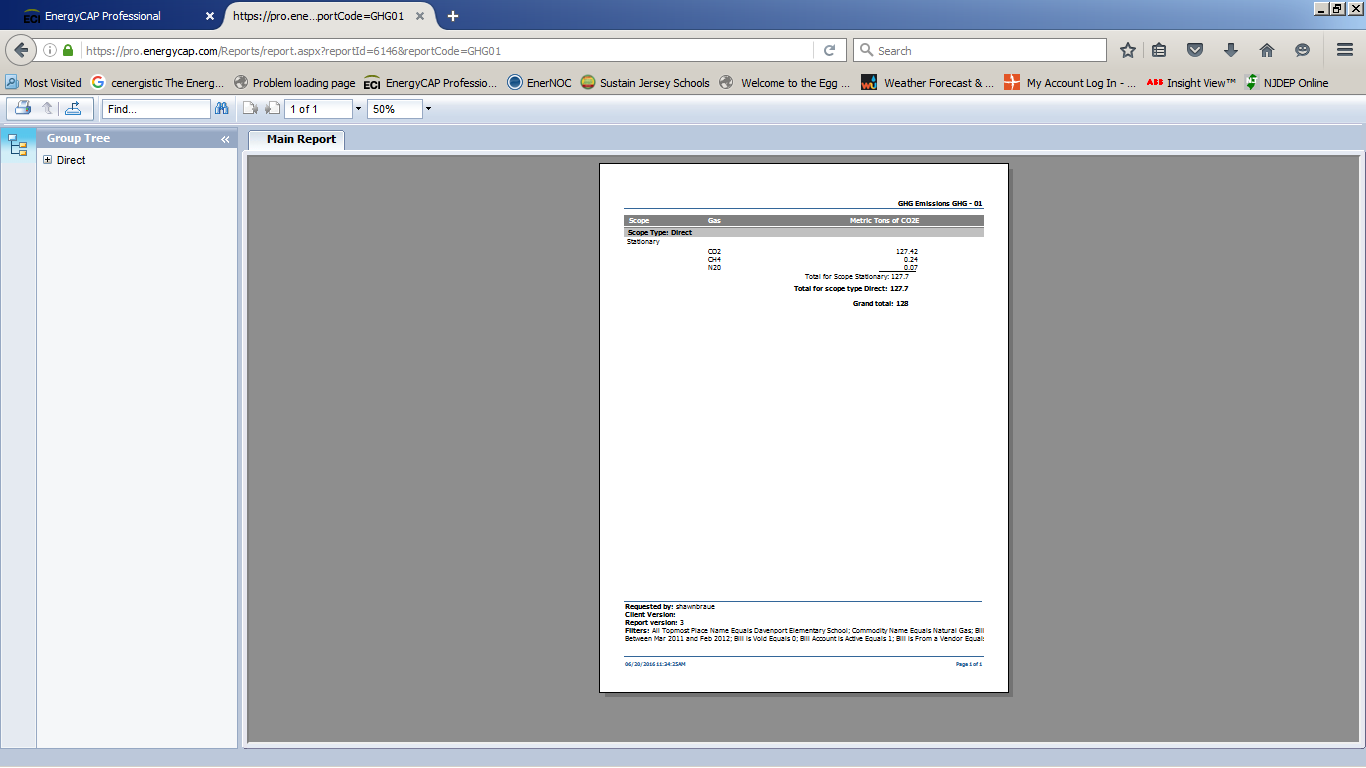 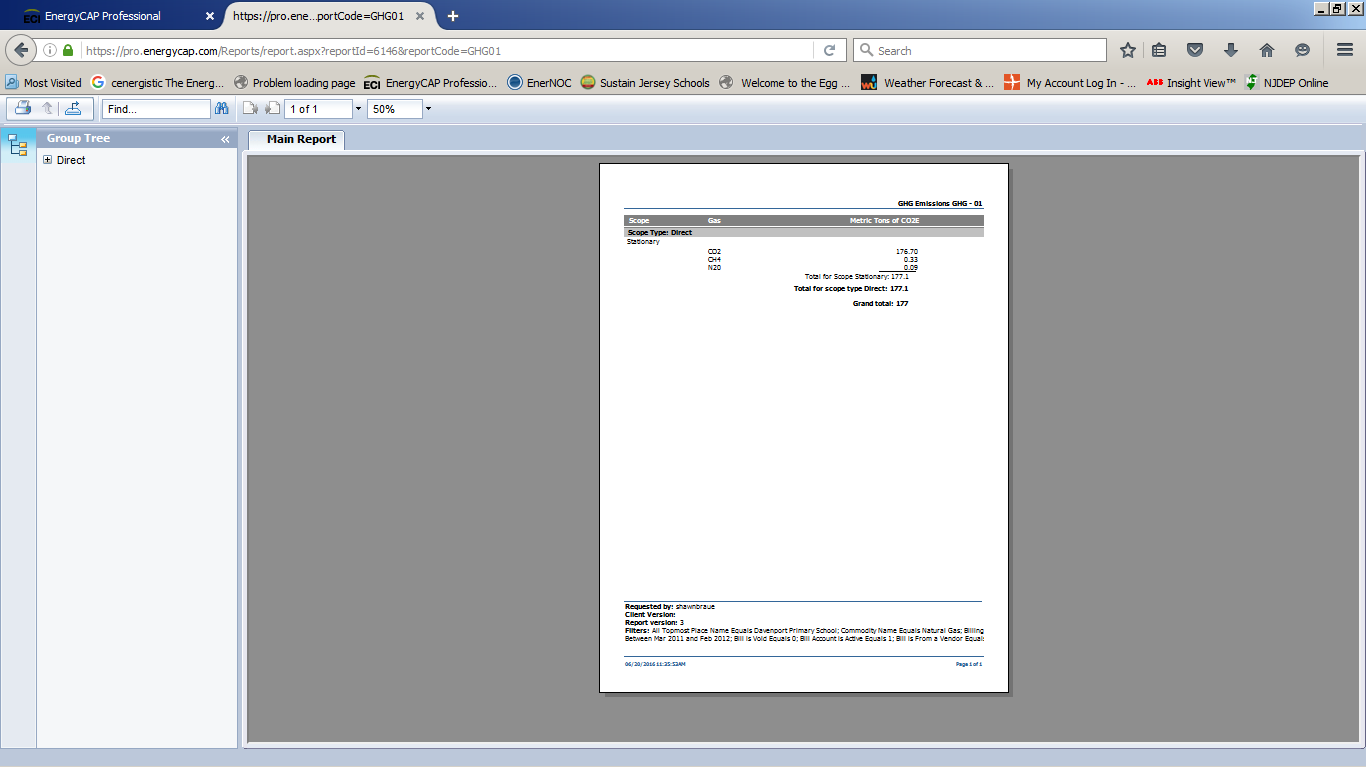 2012-2013 Davenport Elementary/Primary Natural Gas 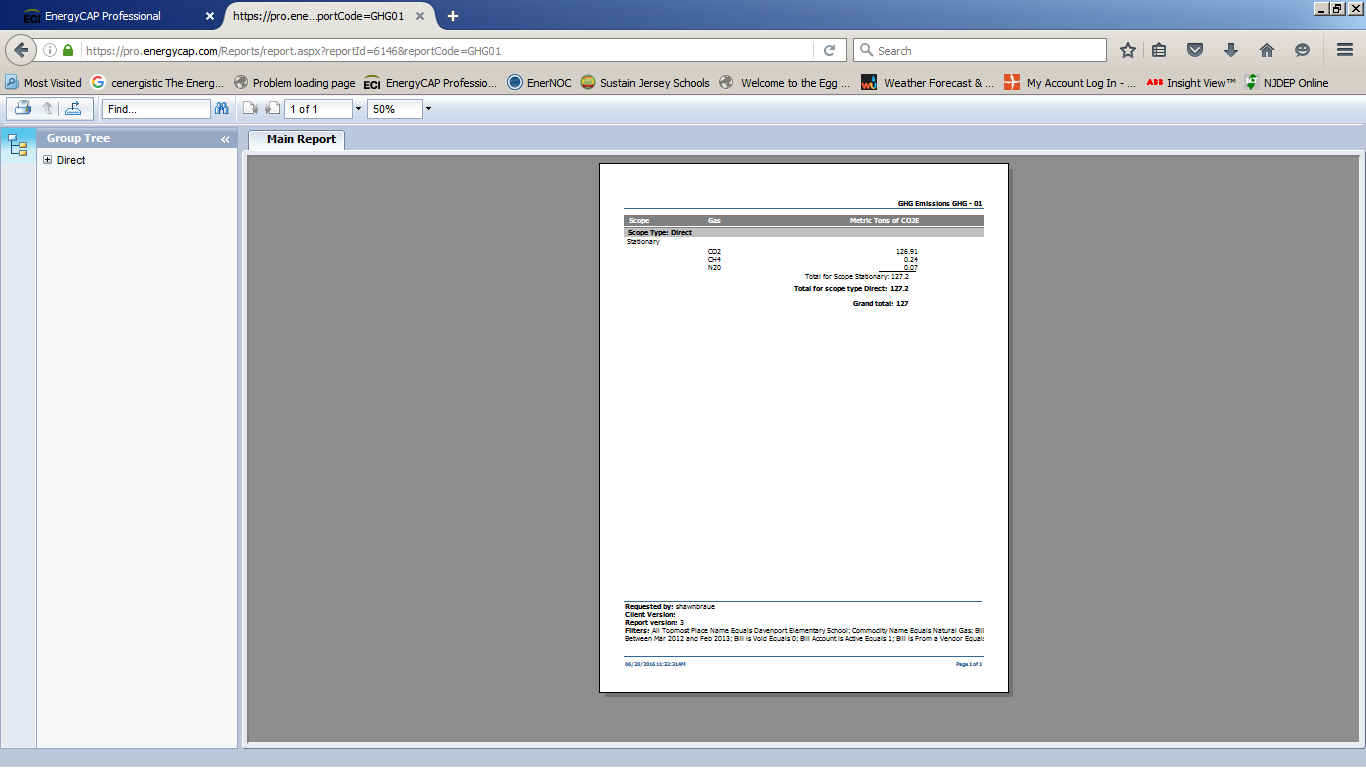 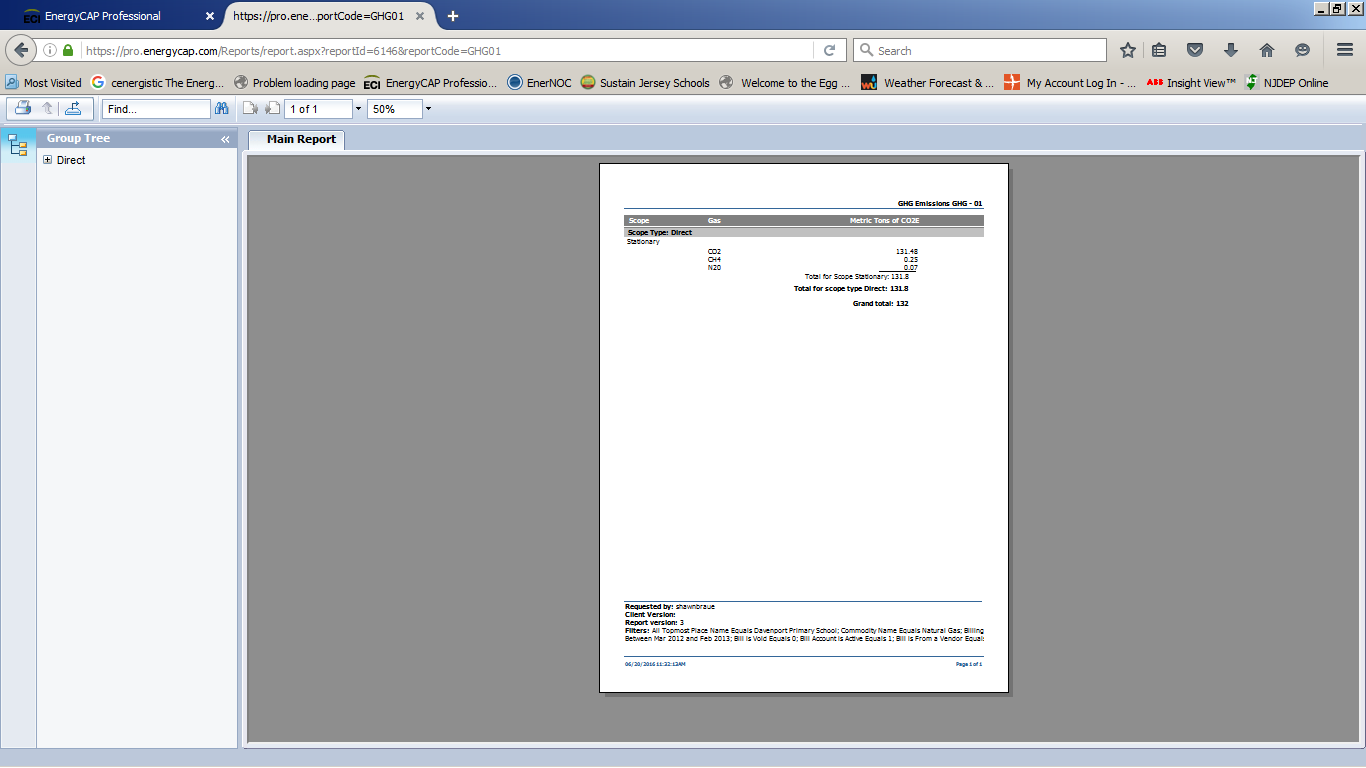 2013-2014 Davenport Elementary/Primary Natural Gas  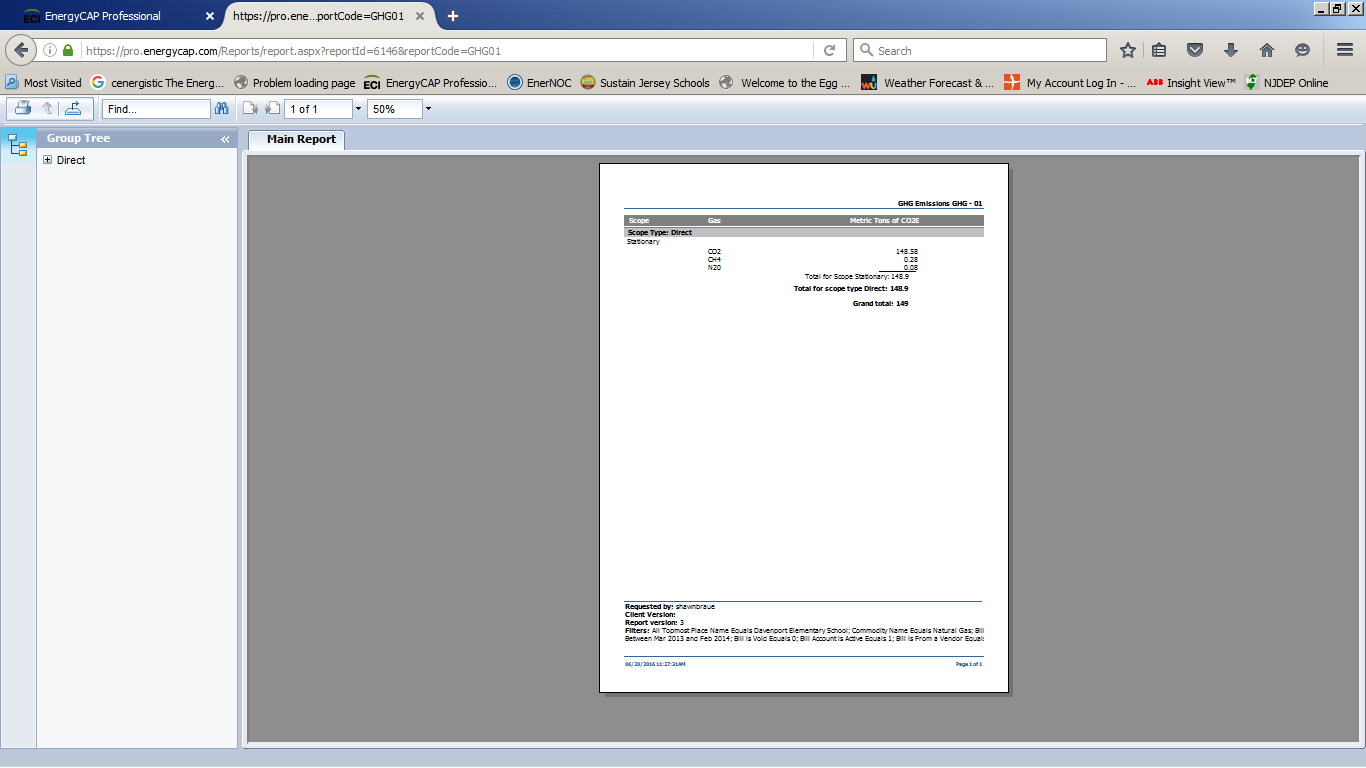  2014-2015 Davenport Elementary/Primary Natural Gas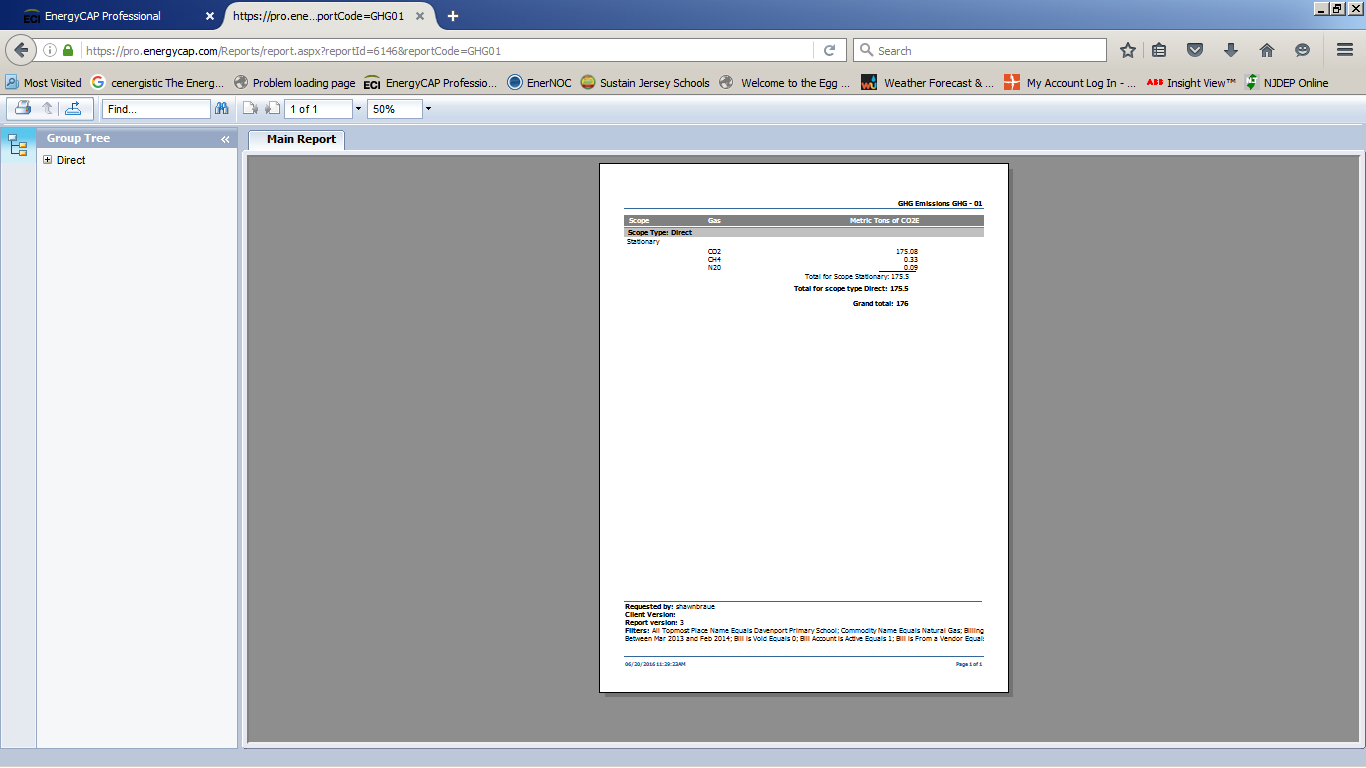 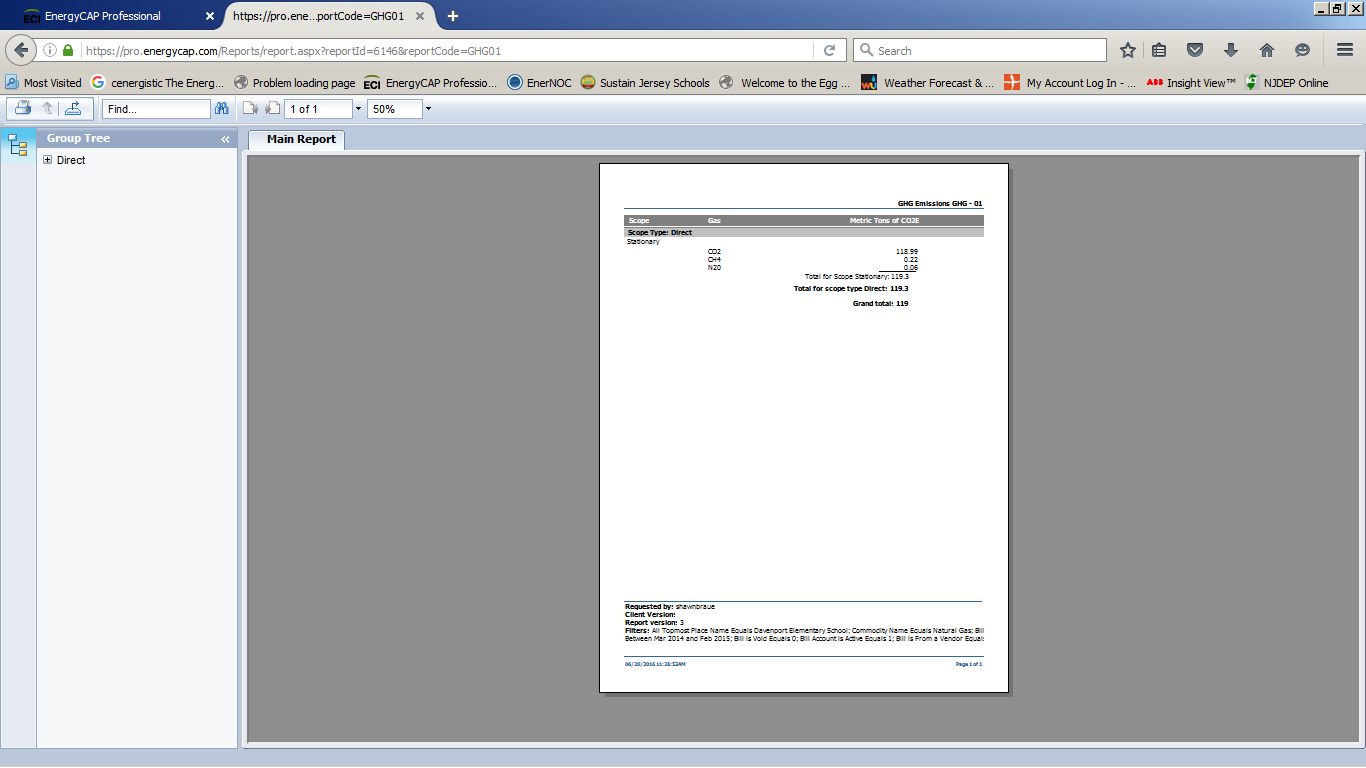 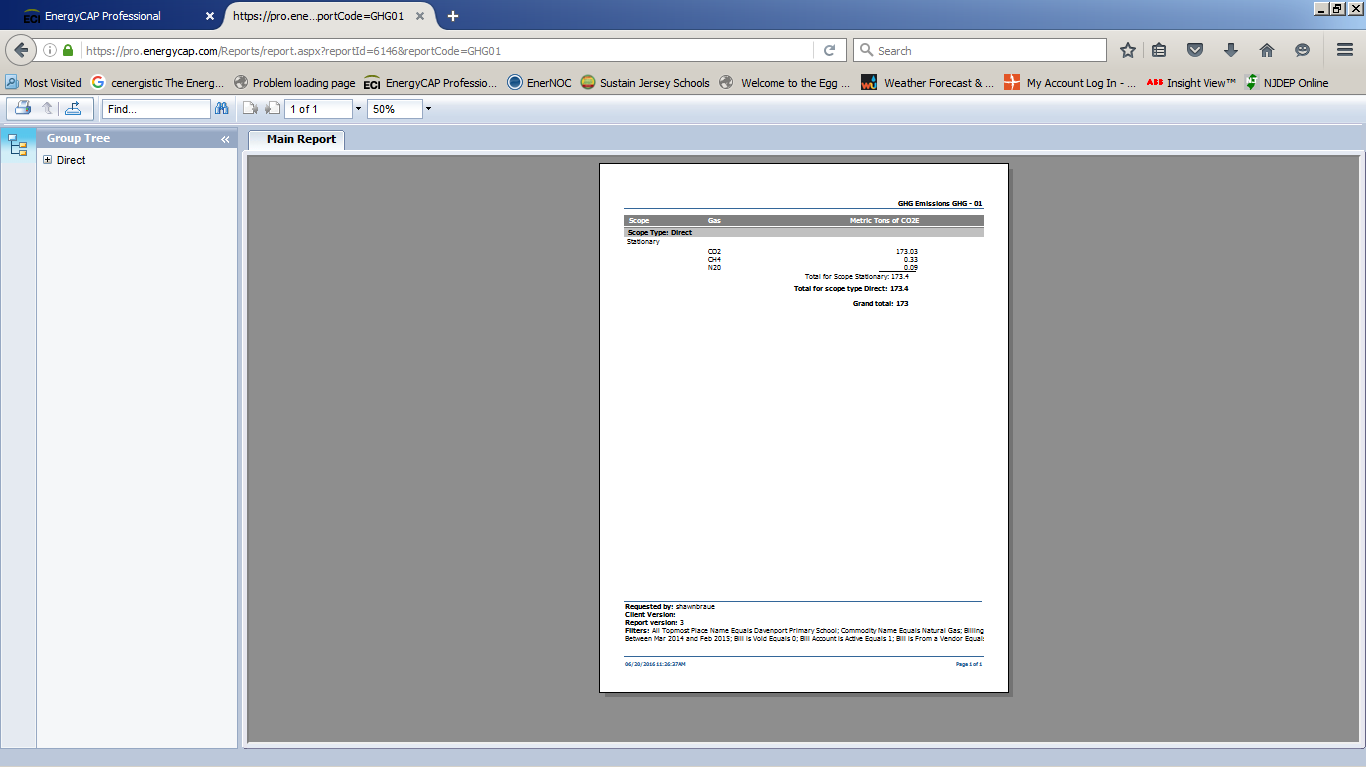 2015-2016 Davenport Elementary/Primary Natural Gas 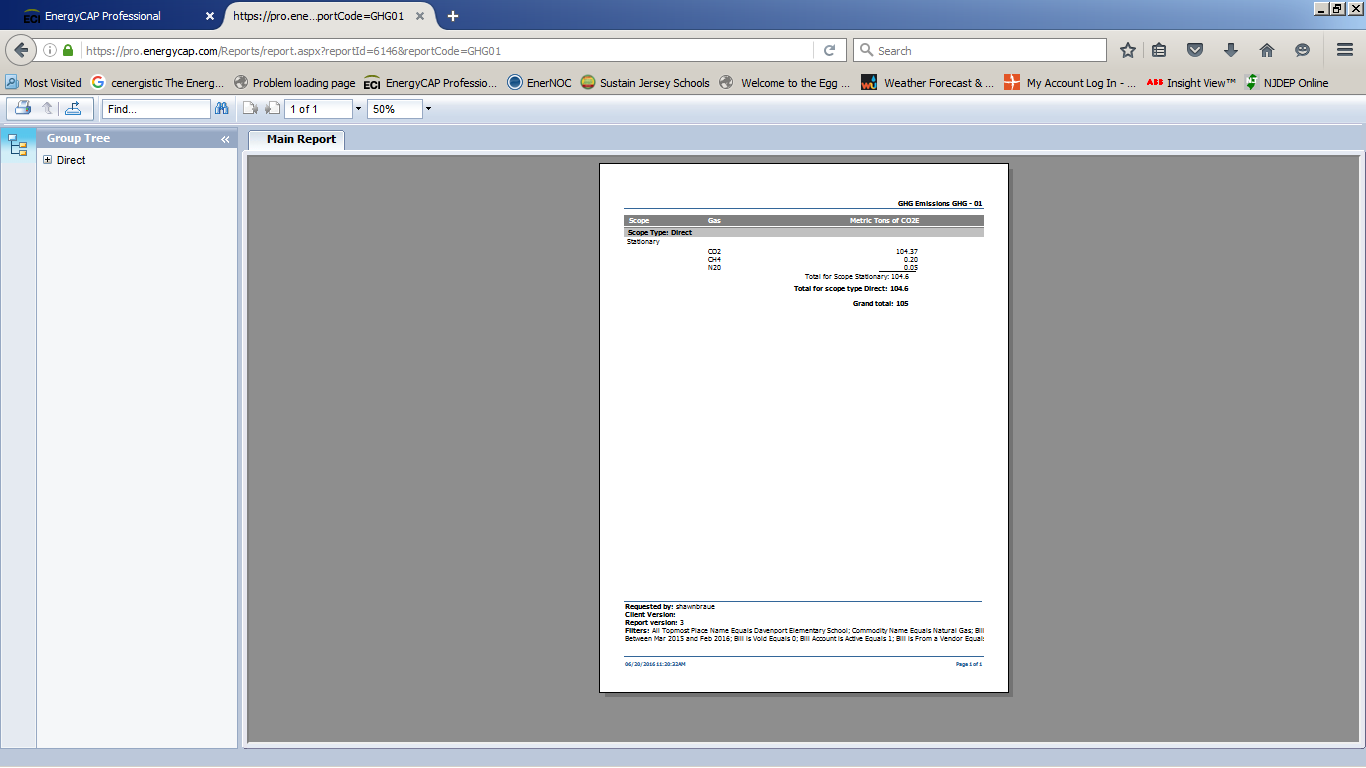 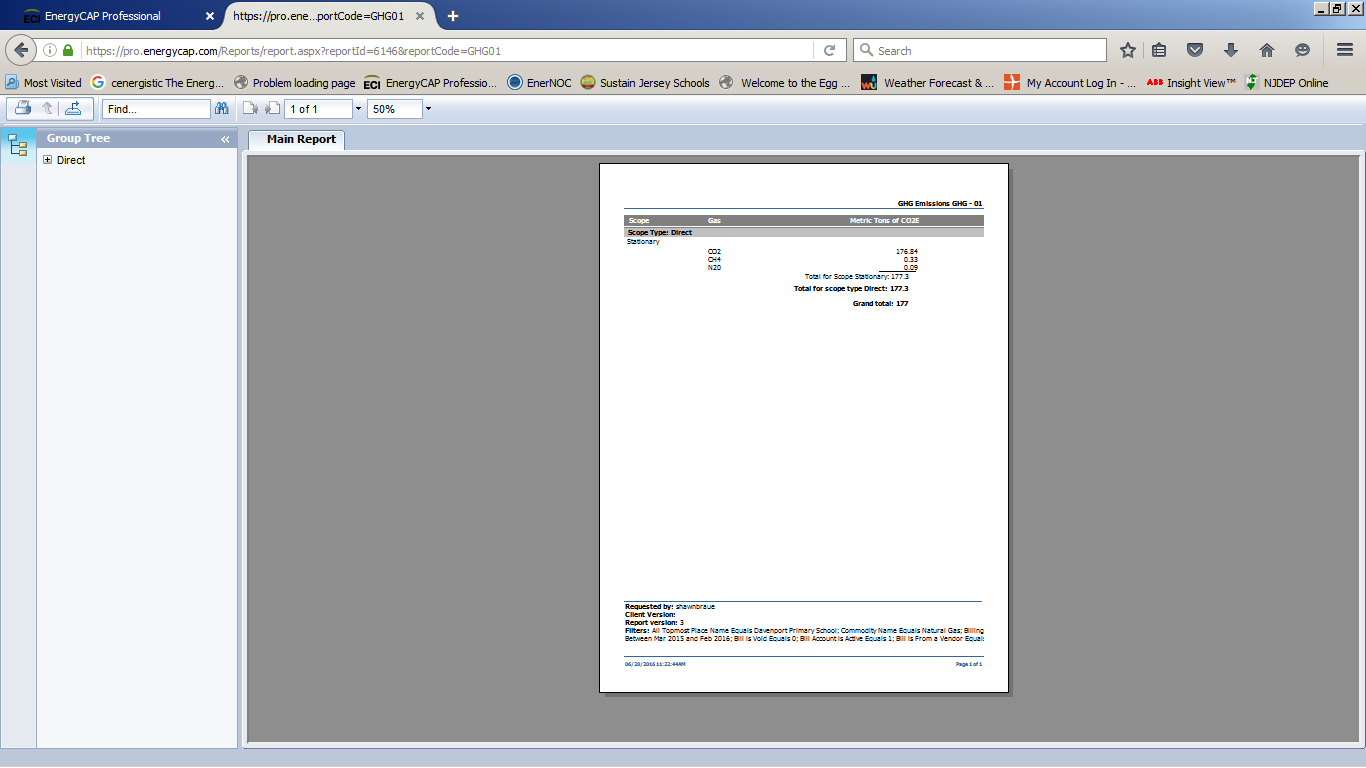 2011-2012 Alder Avenue School Natural Gas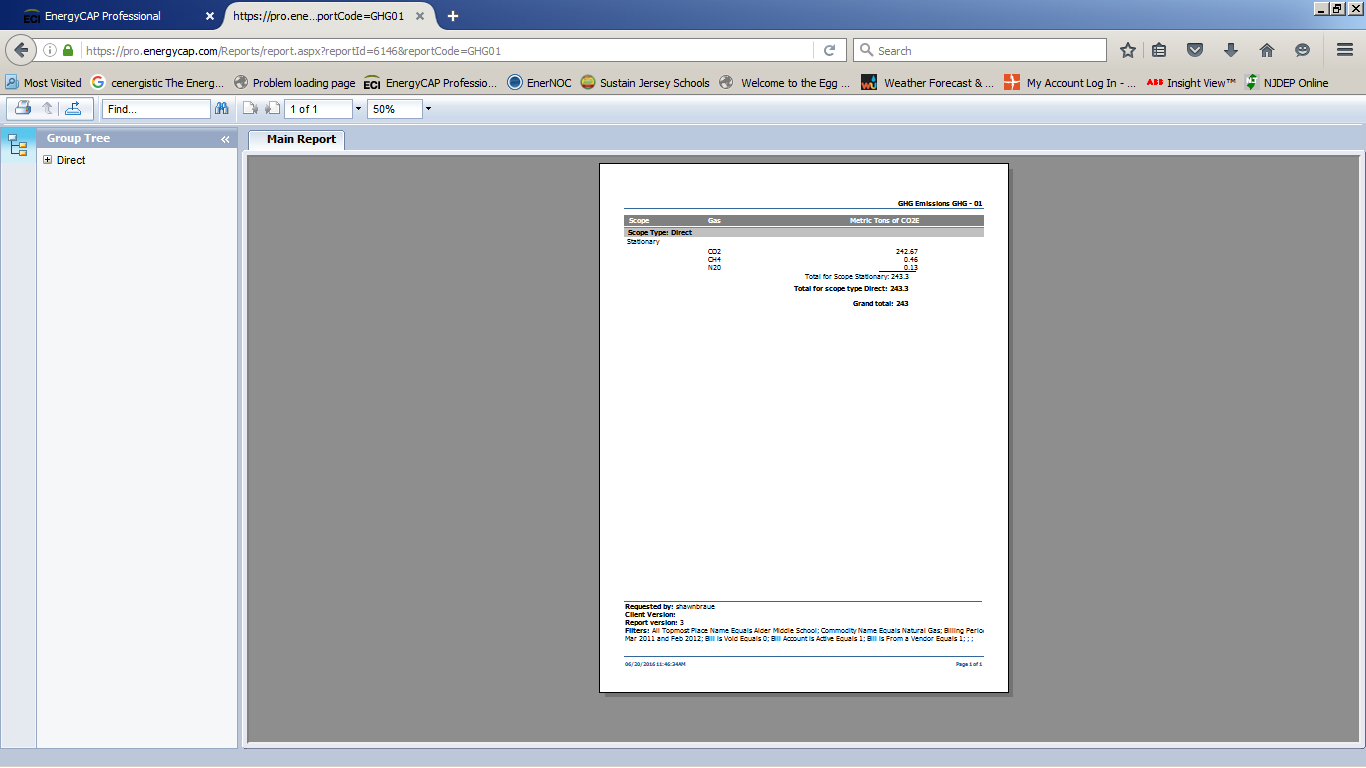 2012-2013 Alder Avenue School Natural Gas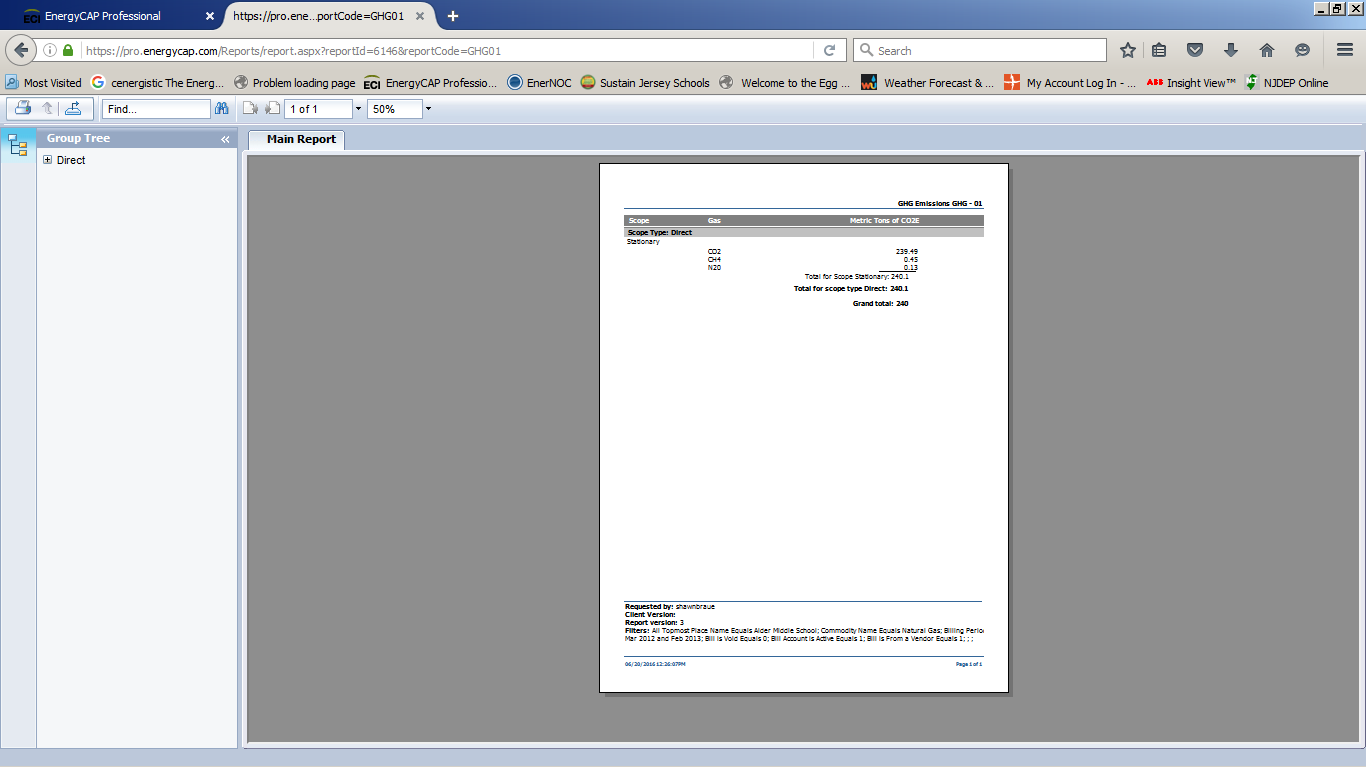 2013-2014 Alder Avenue School Natural Gas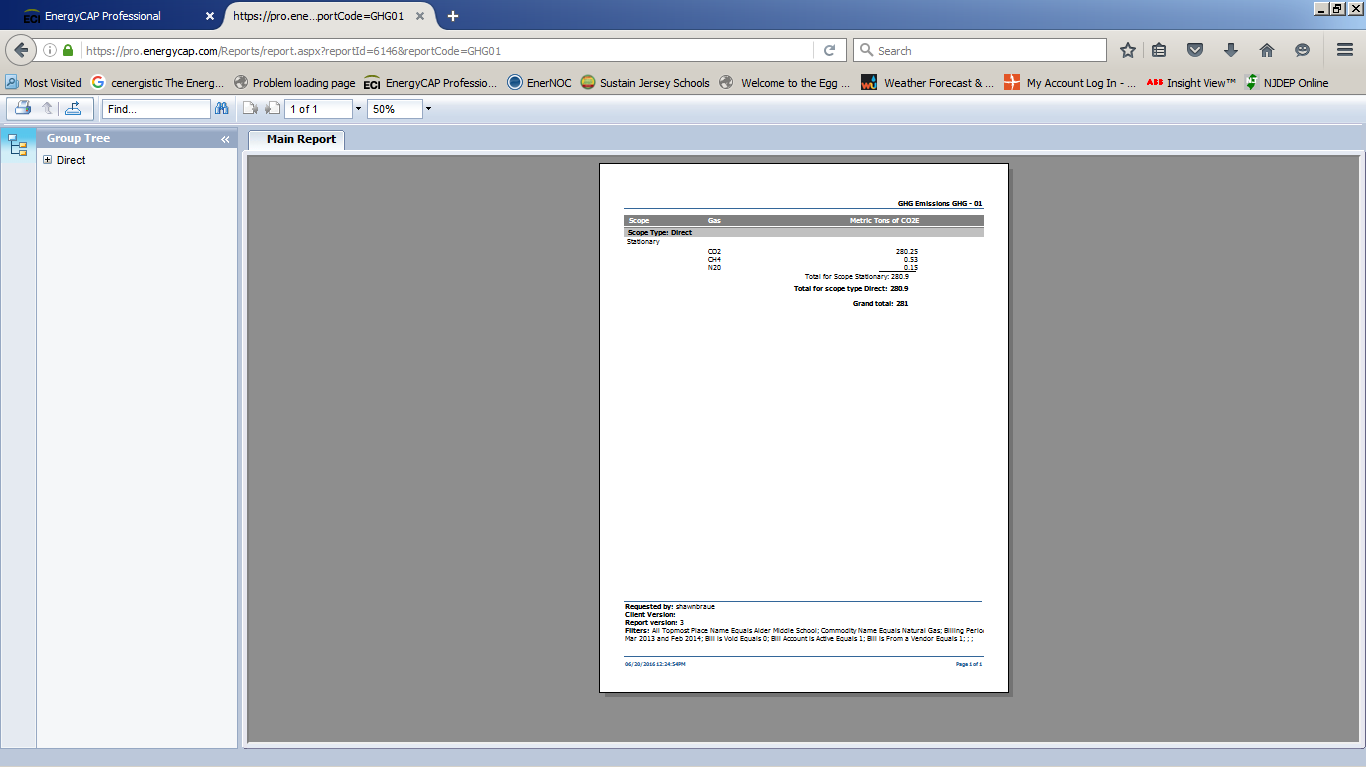 2014-2015 GHG 01 Alder Avenue School Natural Gas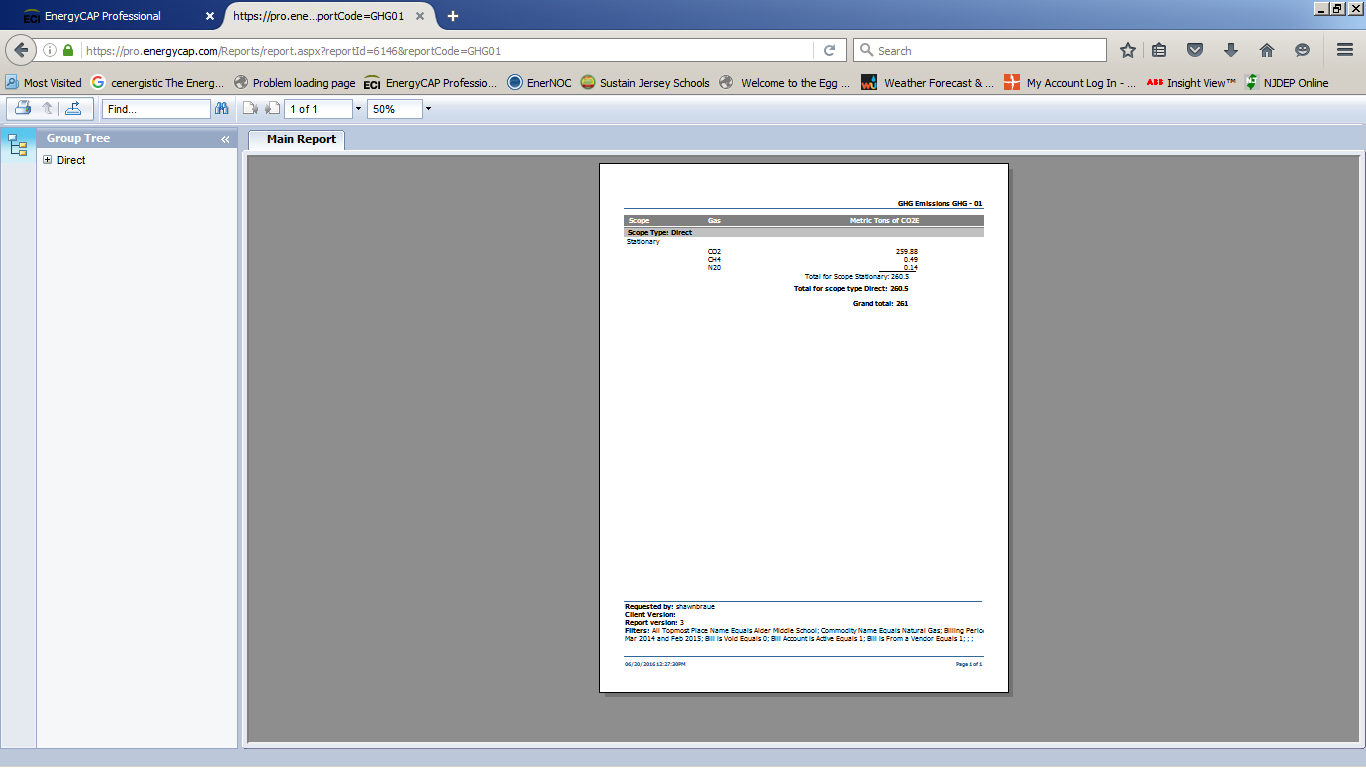 2015-2016 Alder Avenue School Natural Gas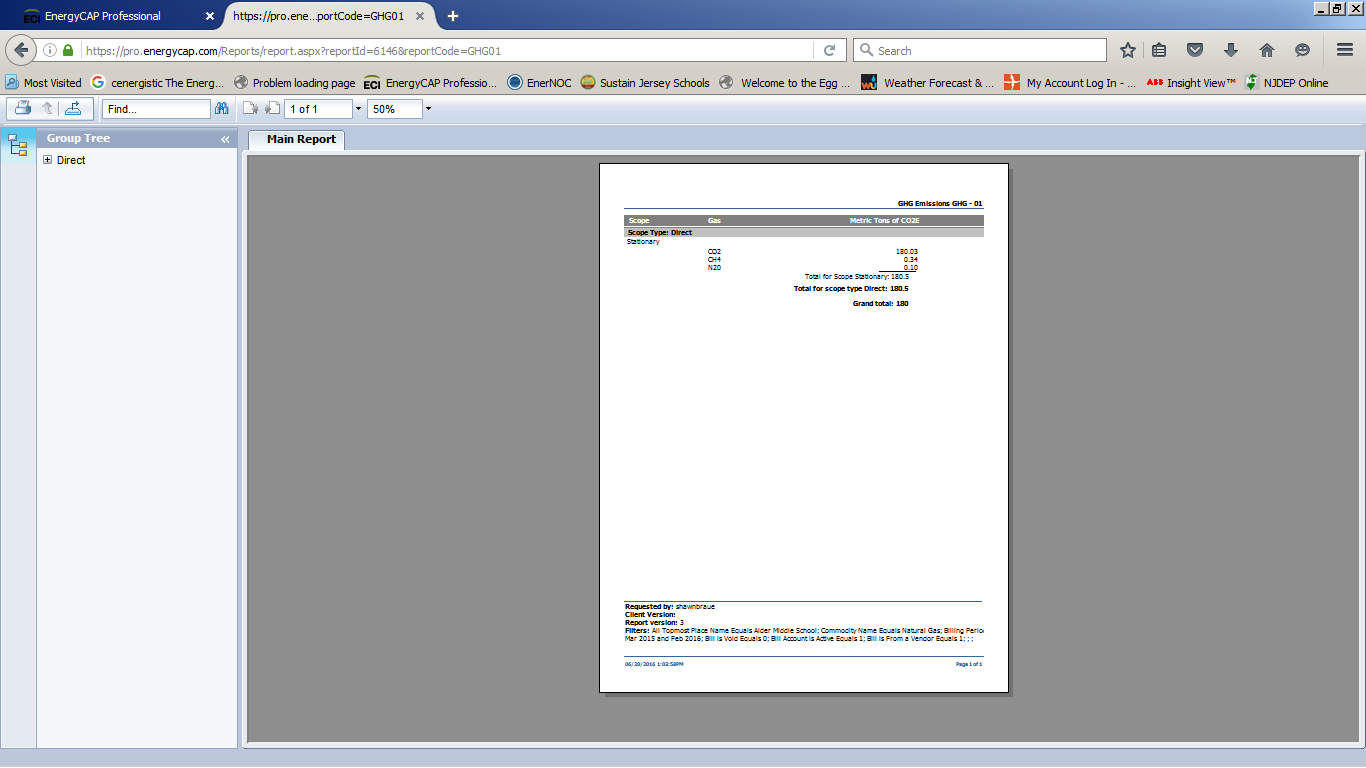 2011-2012 GHG 01 EHT HS Natural Gas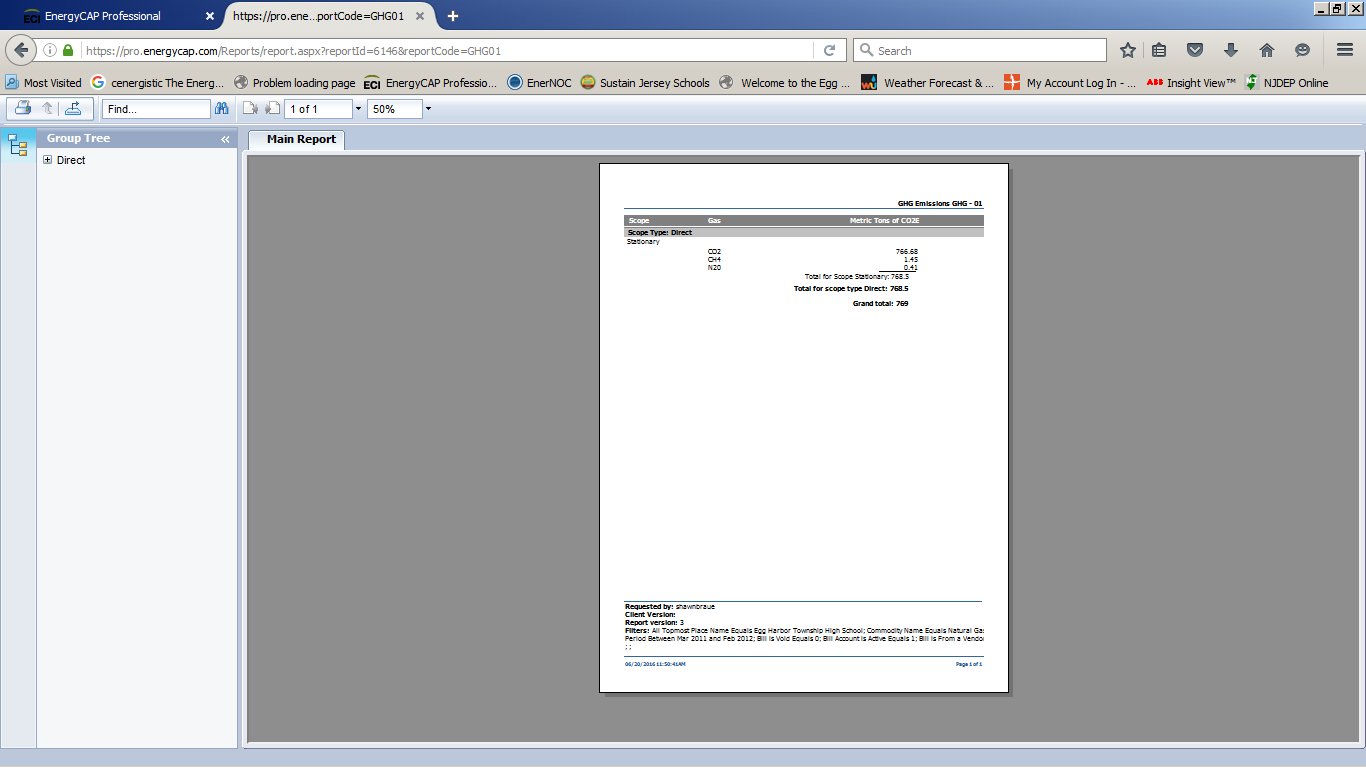 2012-2013 GHG 01 EHT HS Natural Gas 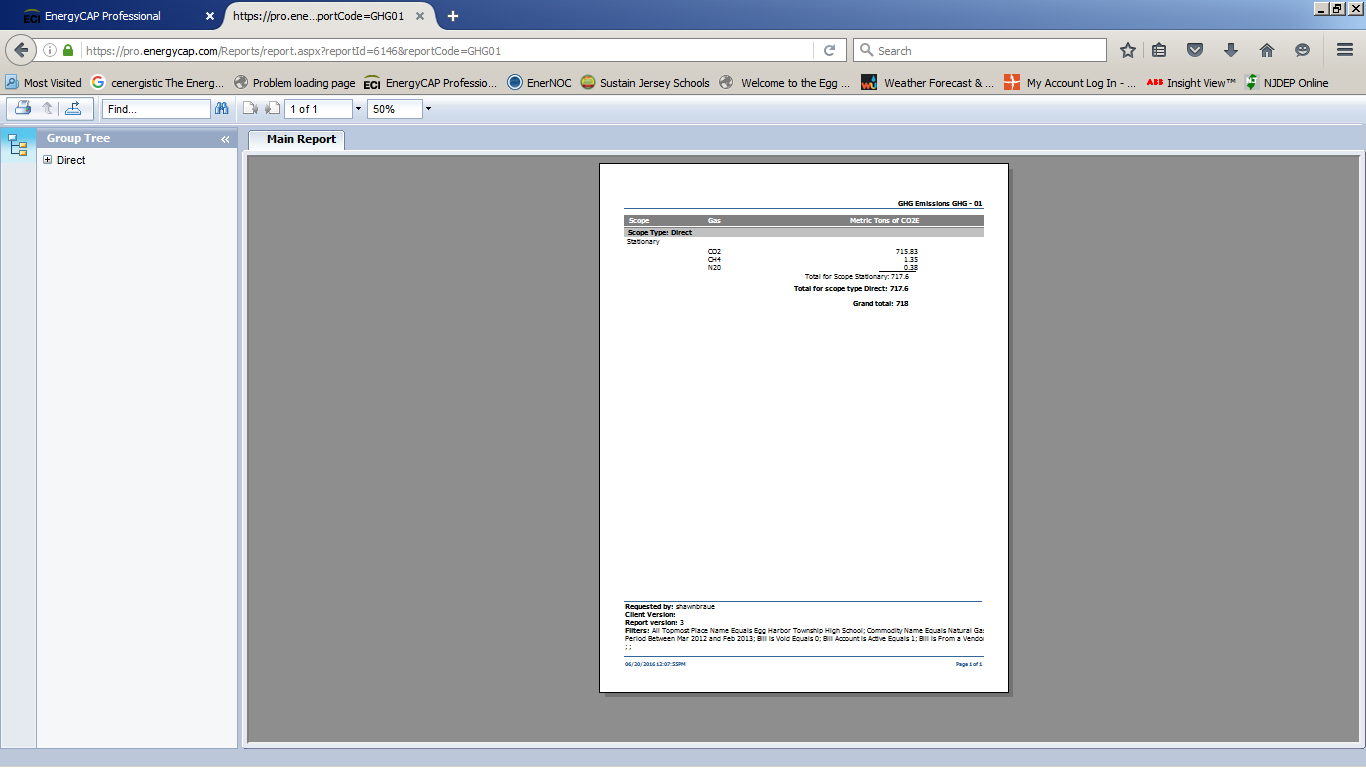 2013-2014 GHG 01 EHT High School Natural Gas 2013-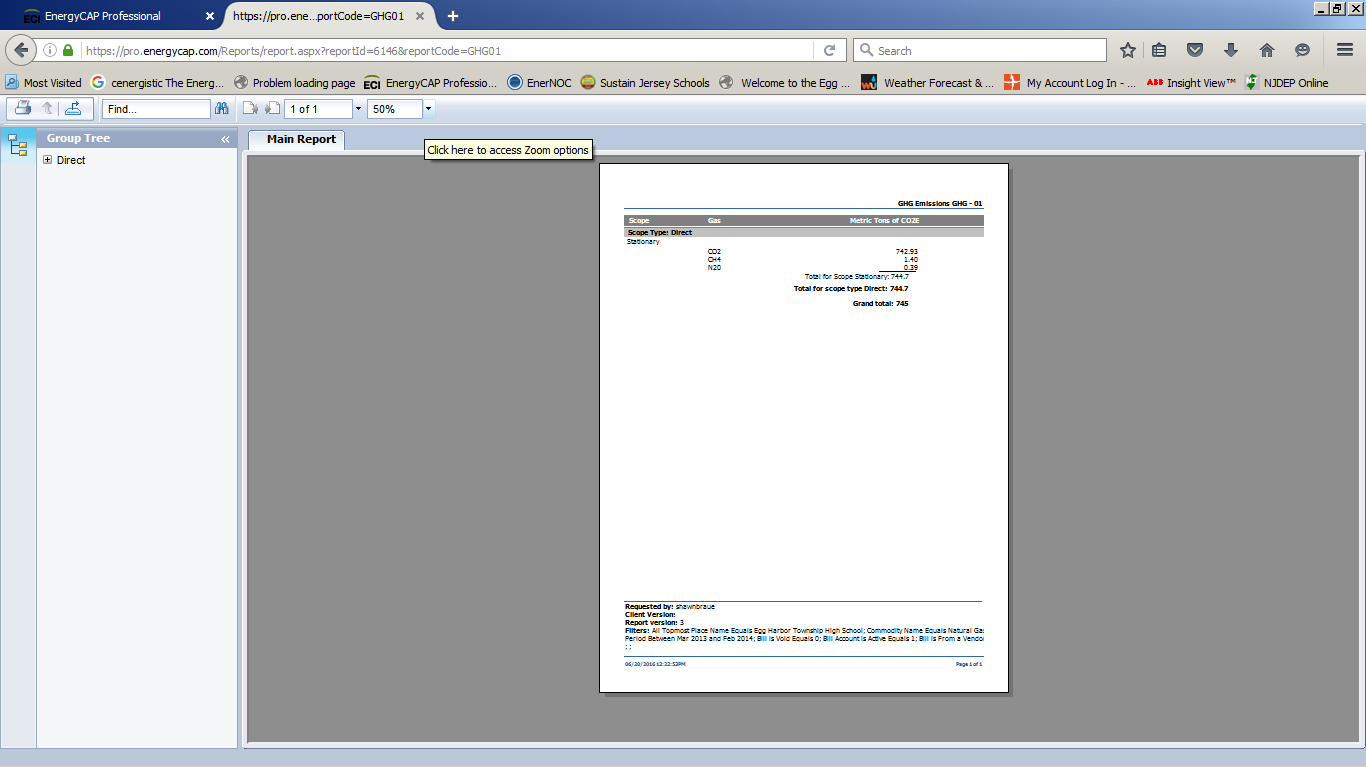 2014- 2015 GHG 01 EHT High School Natural Gas  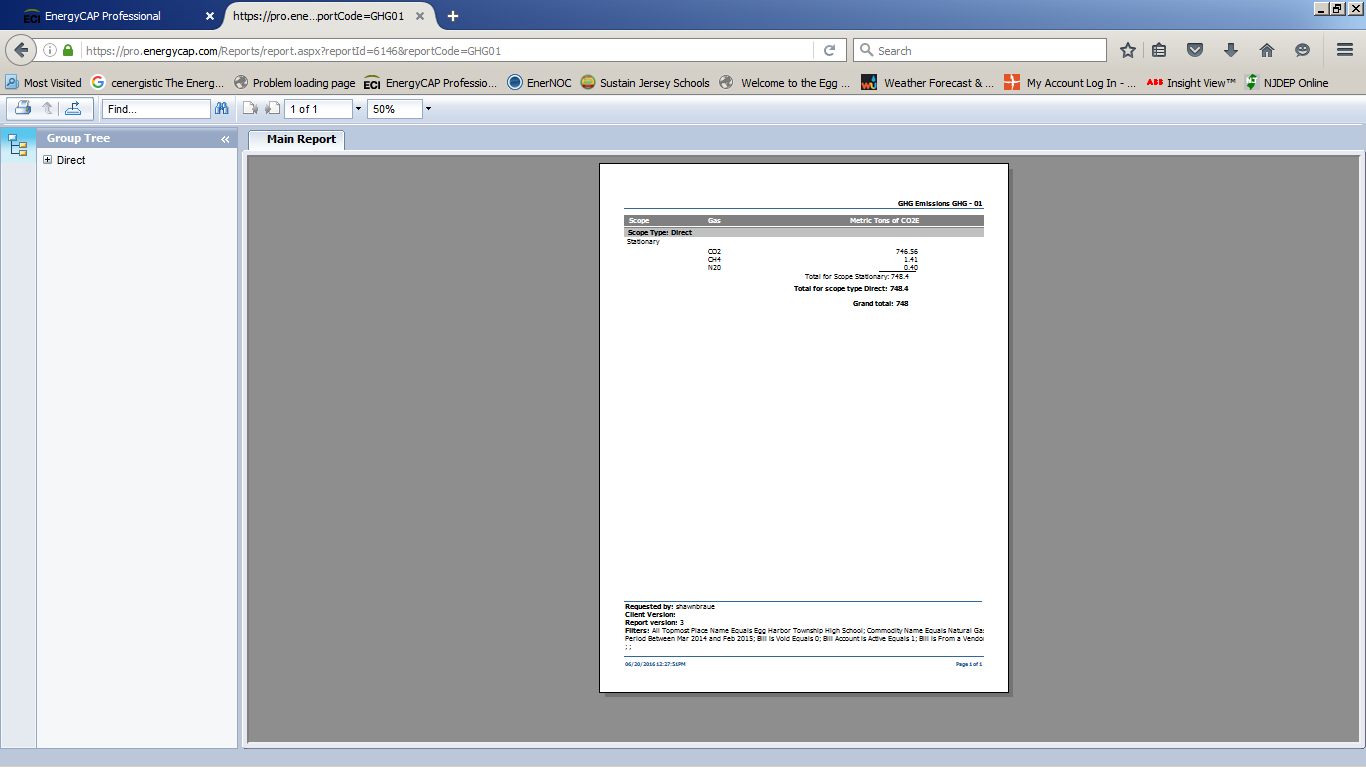 2015- 2016 GHG 01 EHT High School Natural Gas 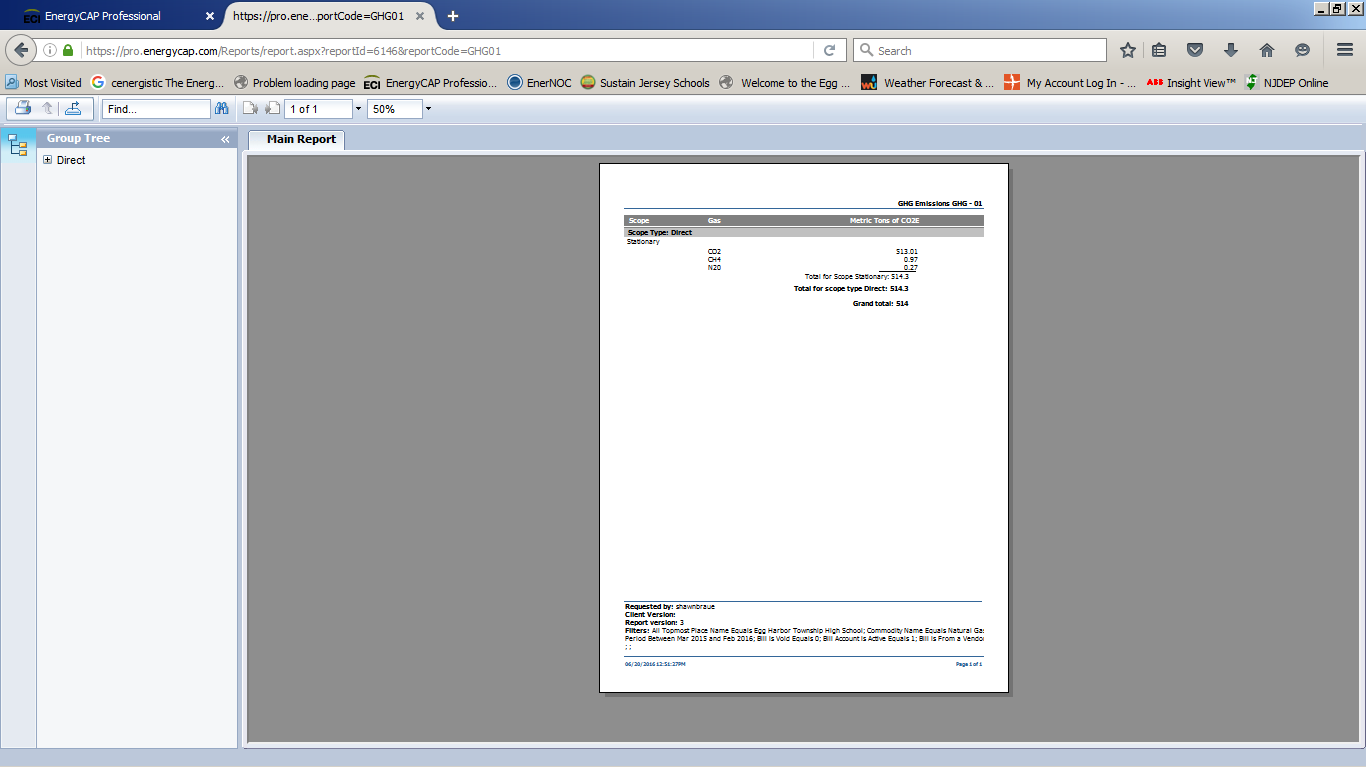 2011-2012 GHG 01 Fernwood Middle School Natural Gas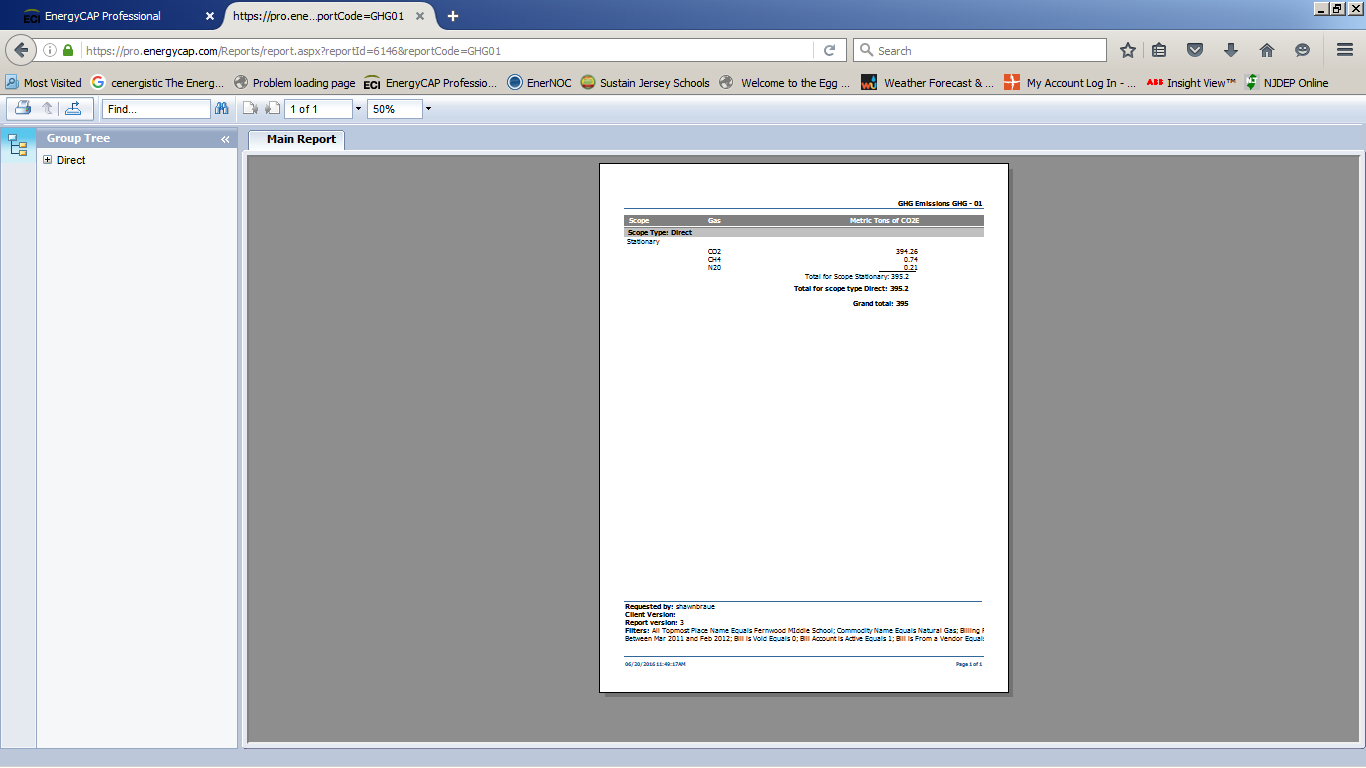 2012-2013 GHG 01 Fernwood Middle School Natural Gas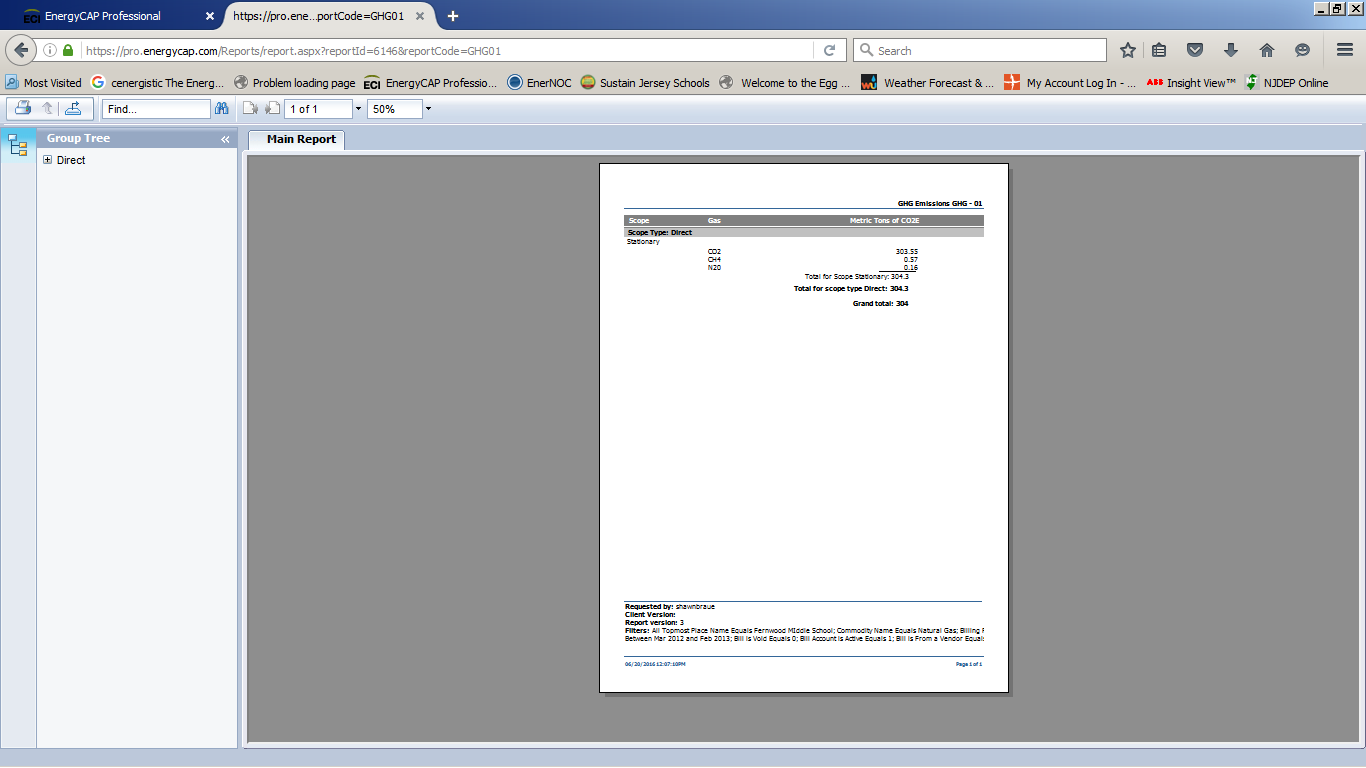 2013-2014 GHG 01 Fernwood Middle School Natural Gas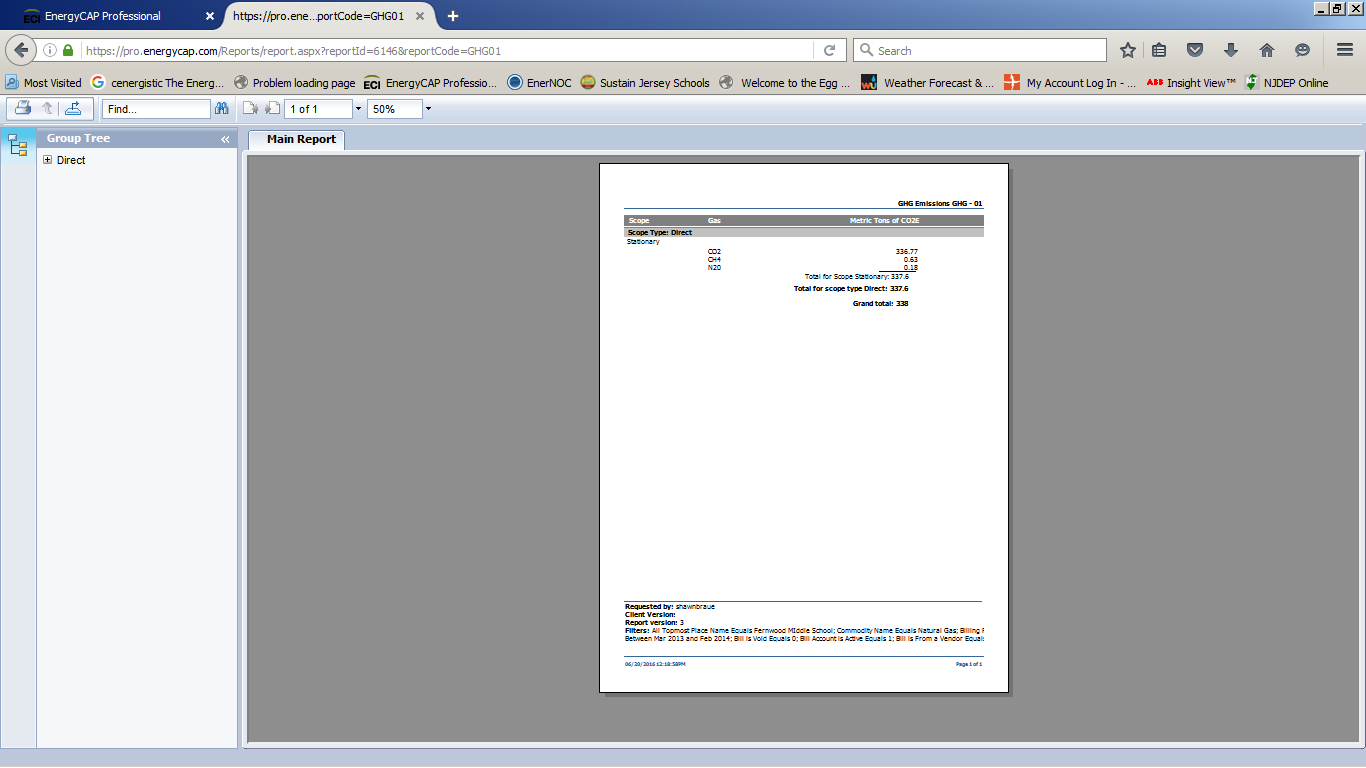 2014-2015 GHG 01 Fernwood Middle School Natural Gas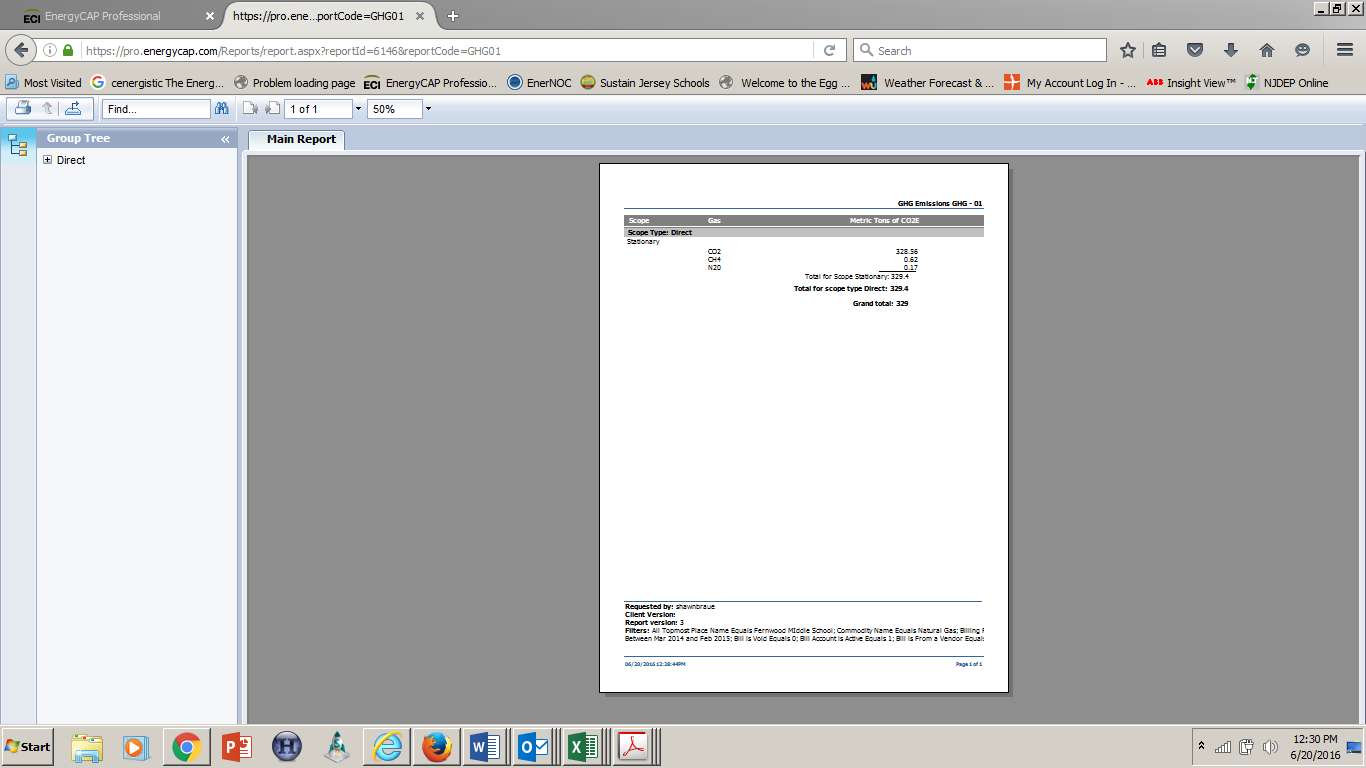 2015-2016 GHG 01 Fernwood Middle School Natural Gas 2011-2012 GHG 01 Miller School Natural Gas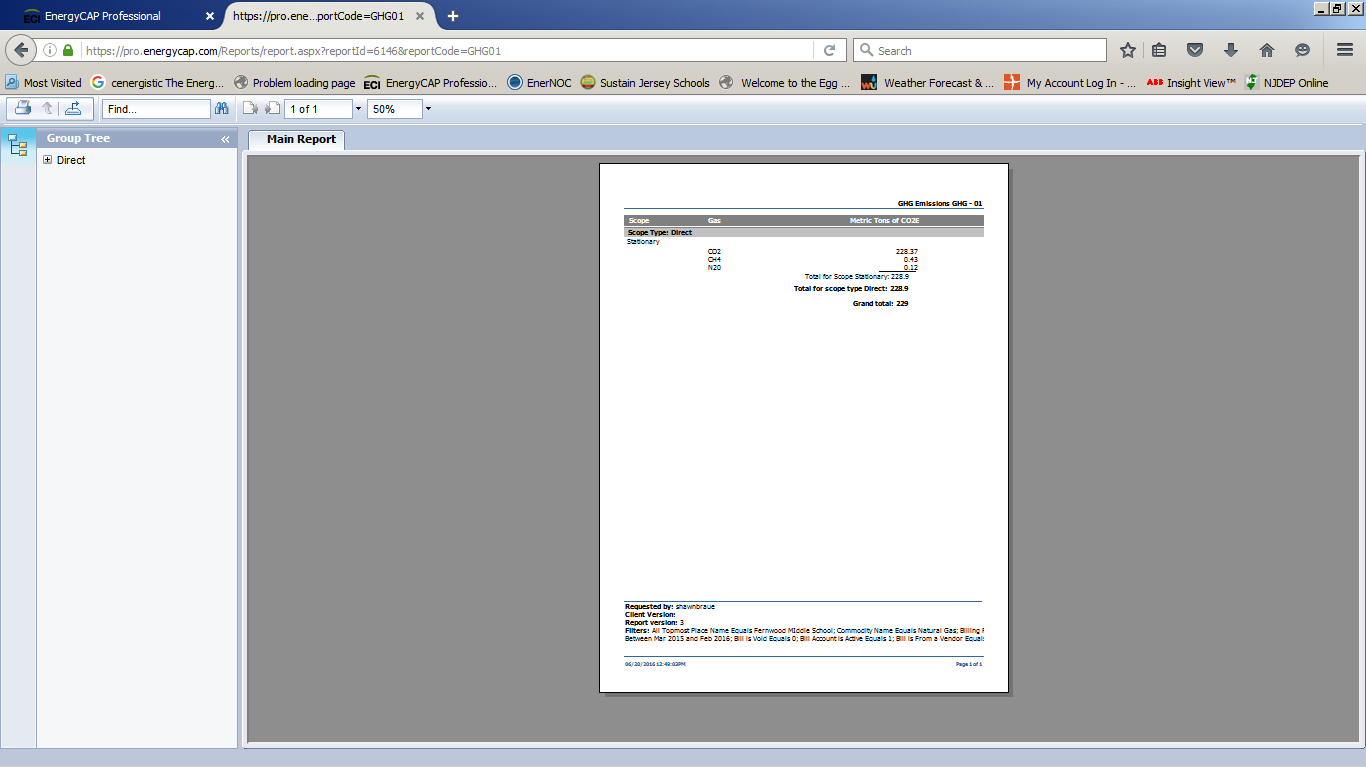 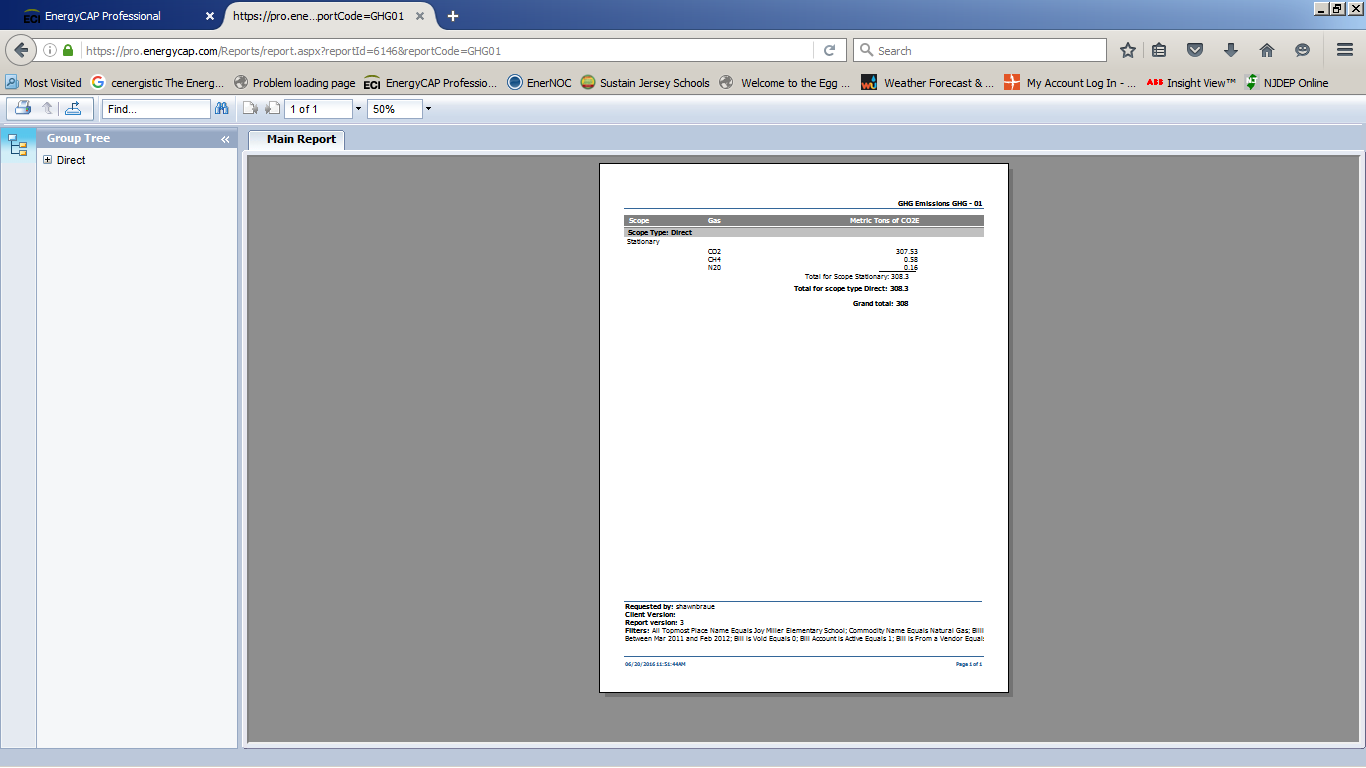 2012-2013 GHG 01 Miller School Natural Gas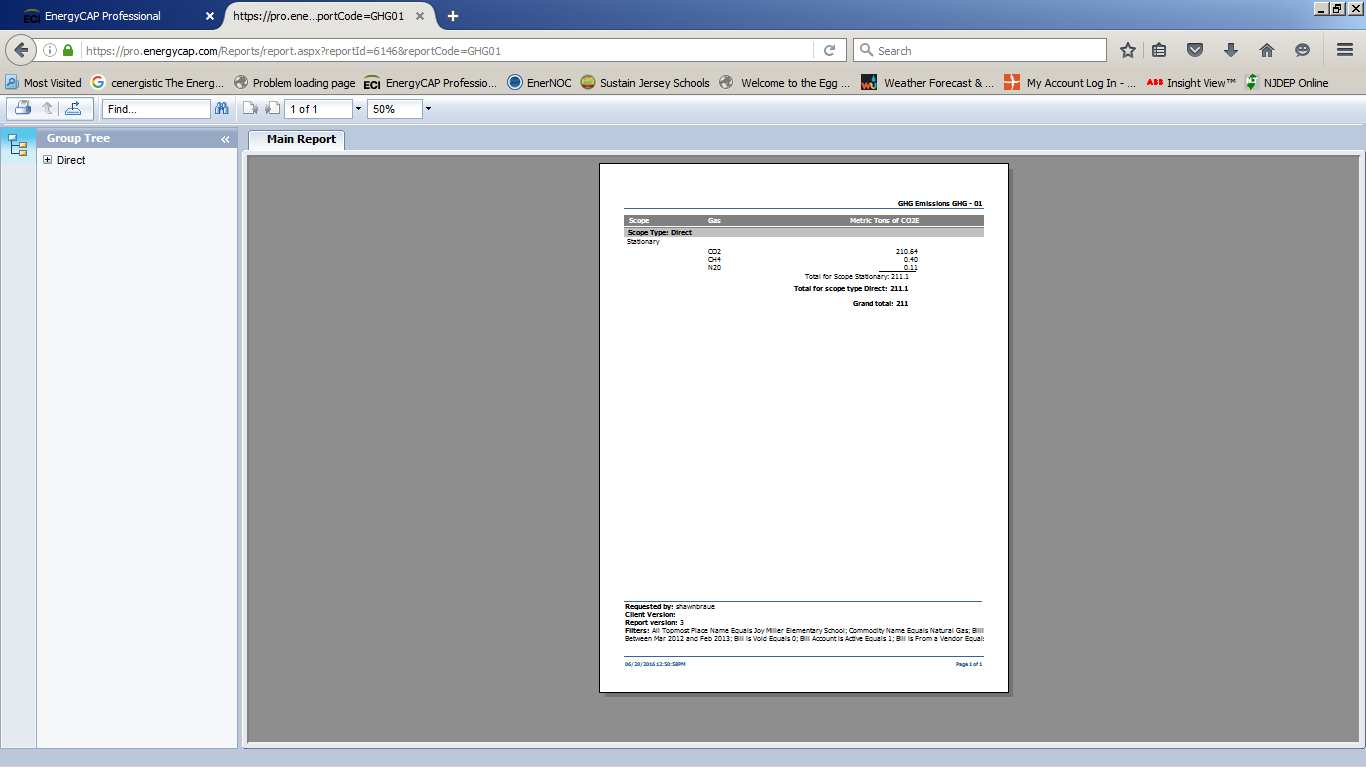 2013-2014 GHG 01 Miller School Natural Gas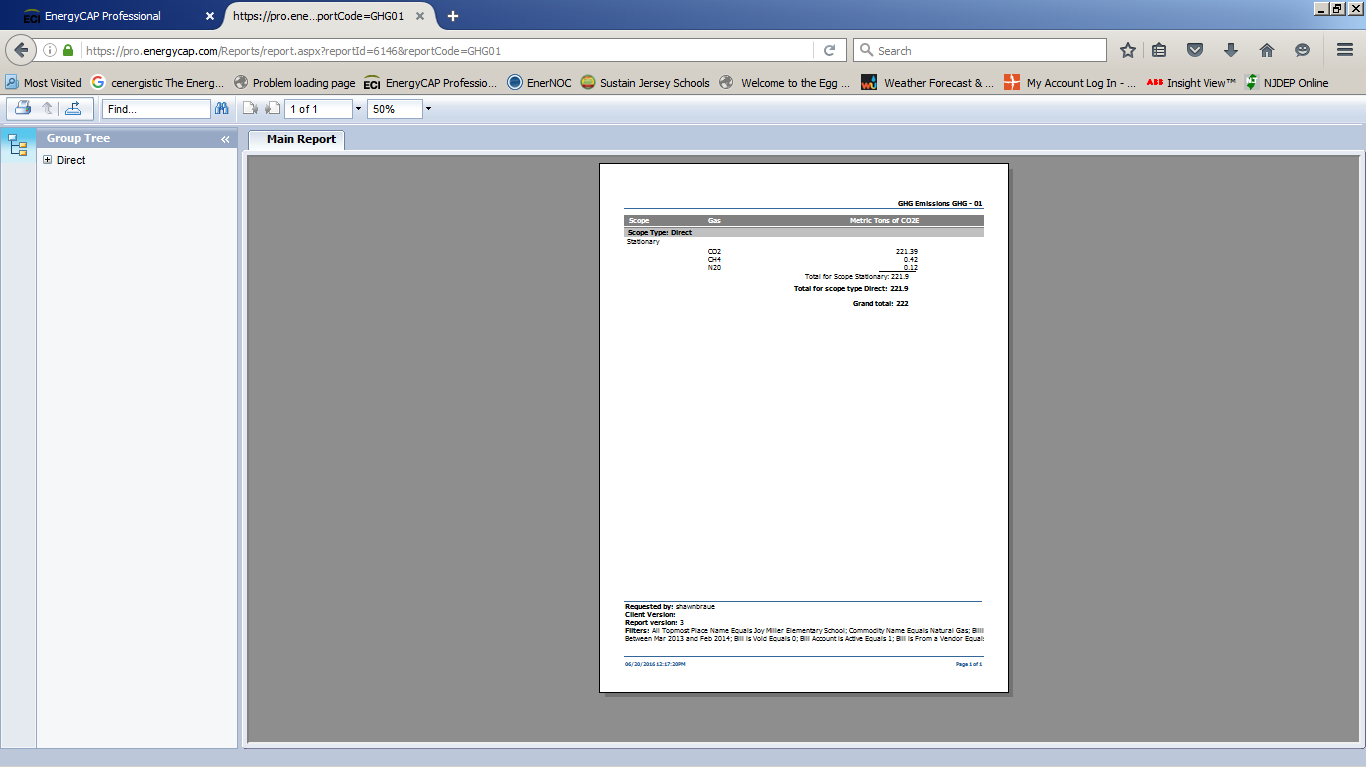 2014-2015 GHG 01 Miller School Natural Gas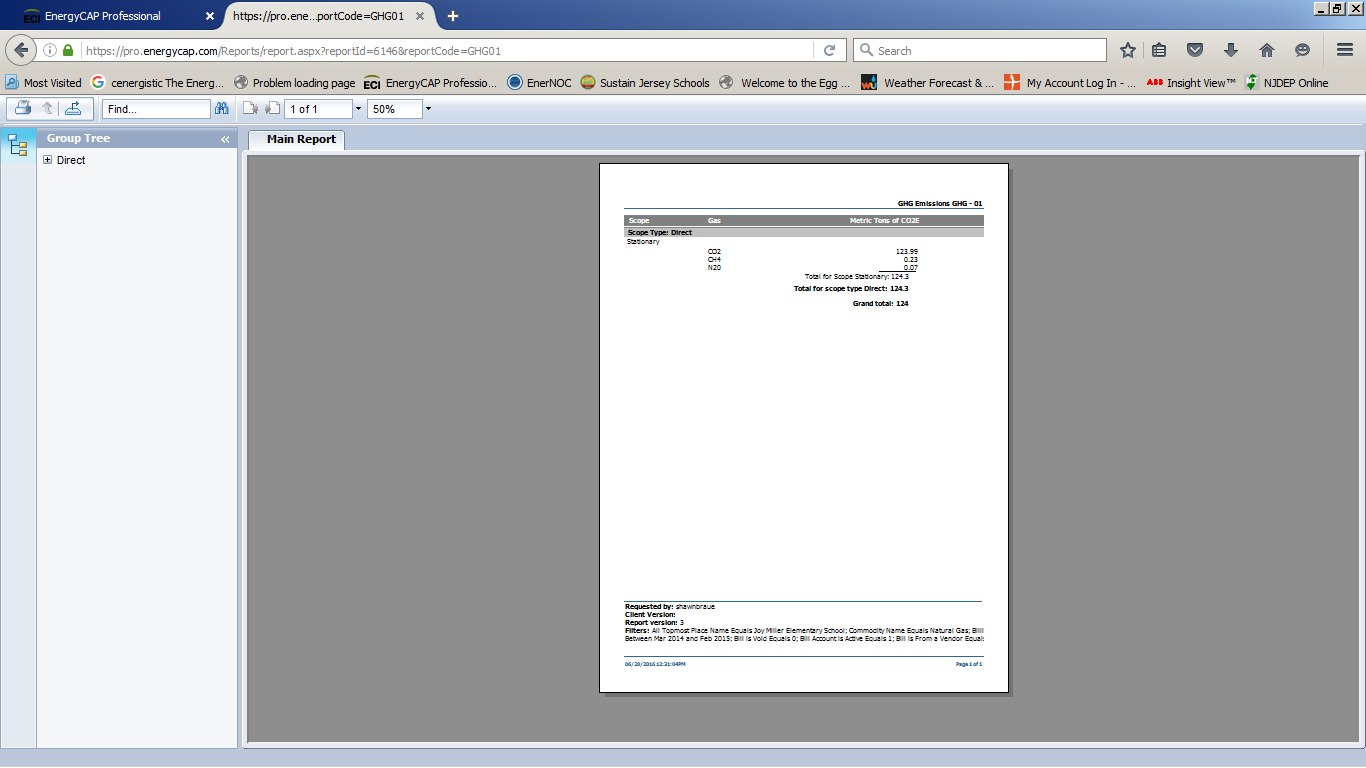 2015-2016 GHG 01 Miller School Natural Gas 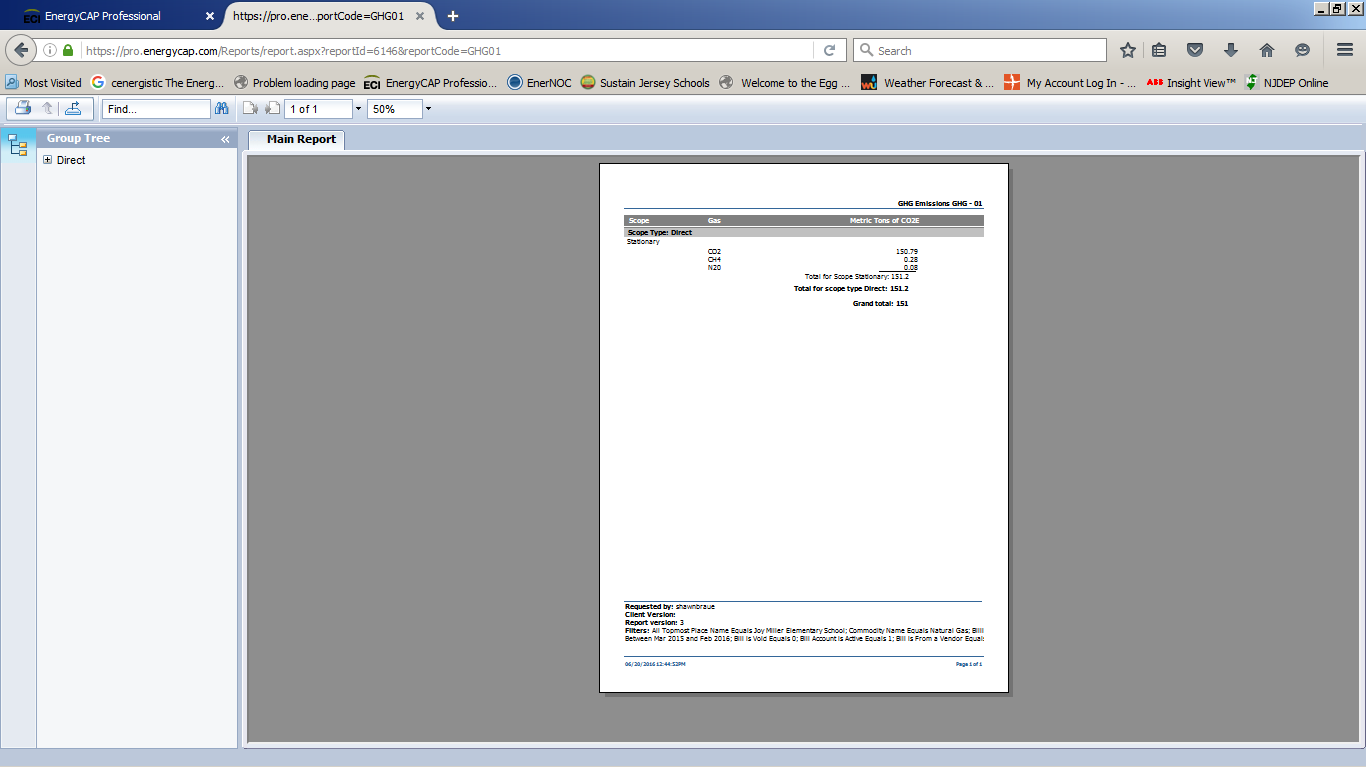 2011-2012 GHG 01 Slaybaugh Elementary/Primary Complex Nat Gas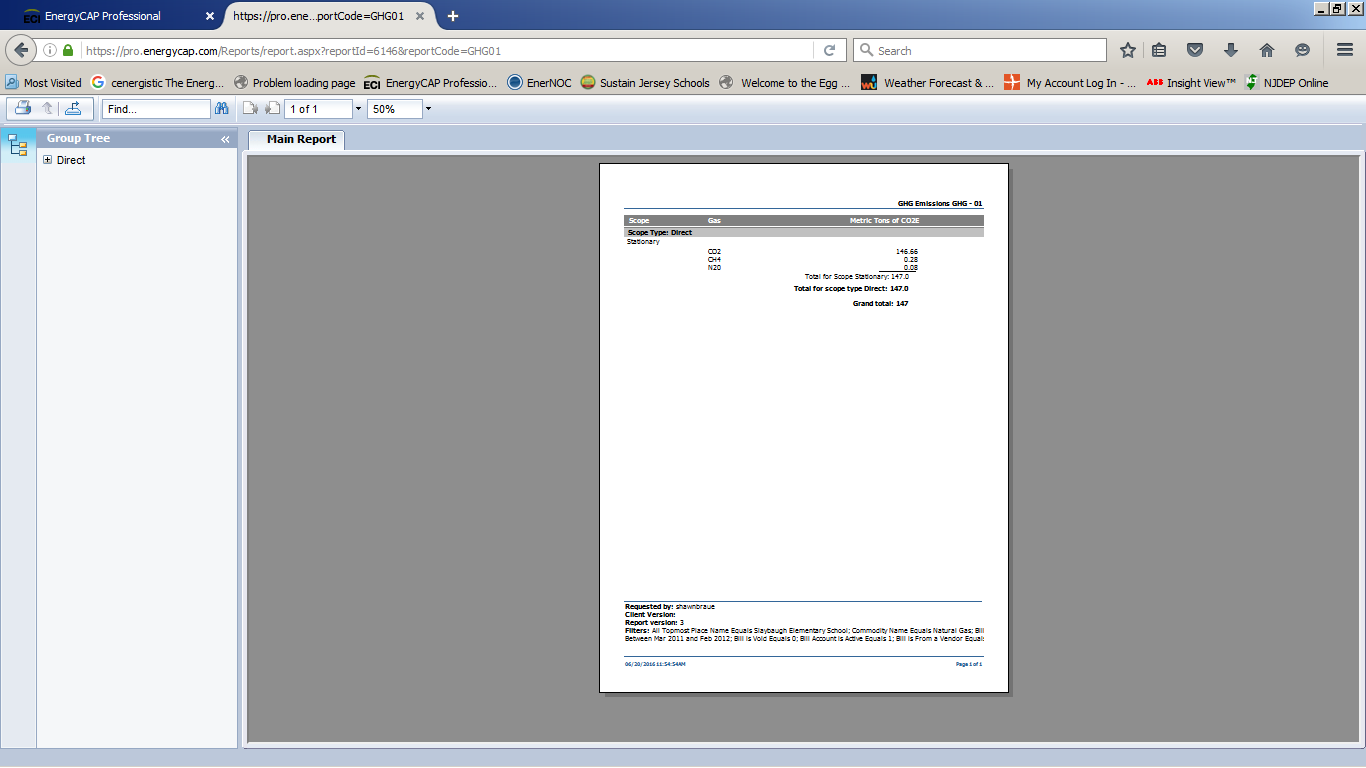 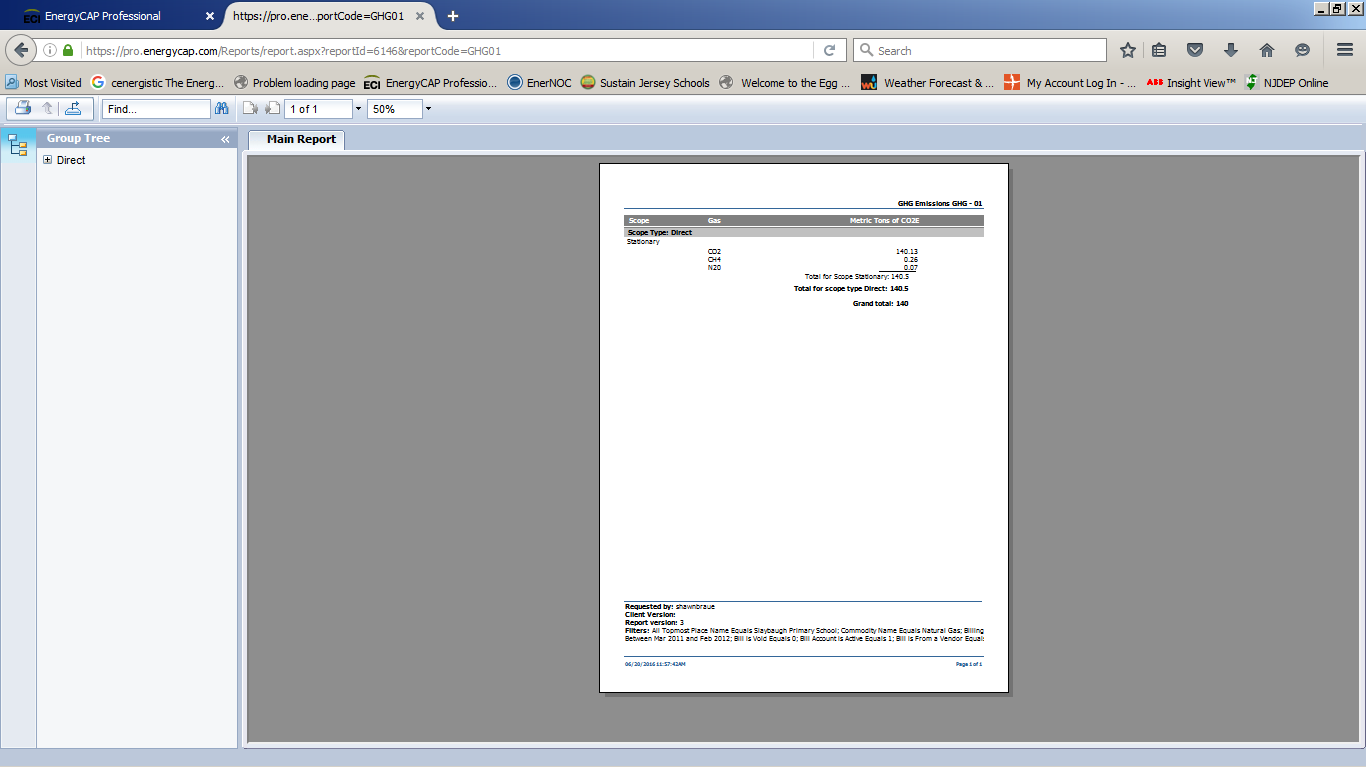 2012-2013 GHG 01 Slaybaugh Elementary/Primary Complex Natural Gas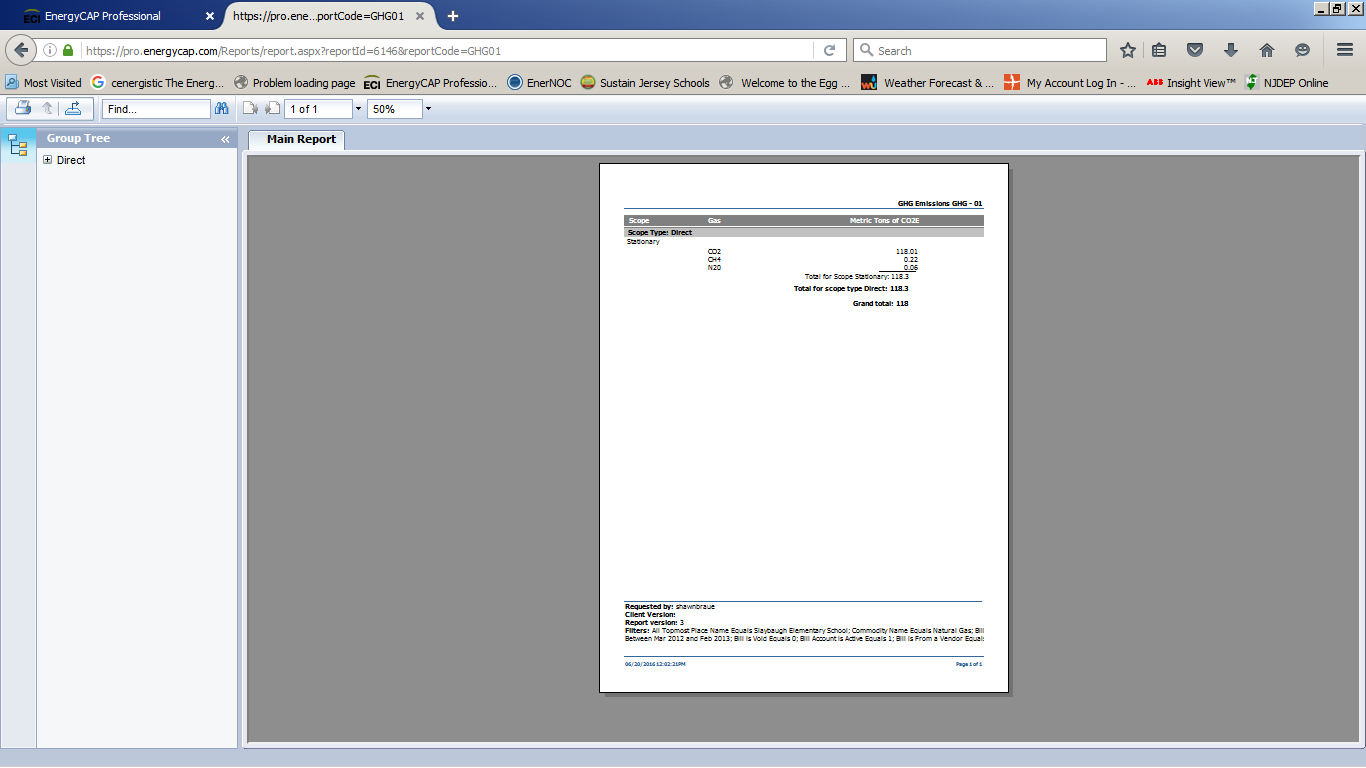 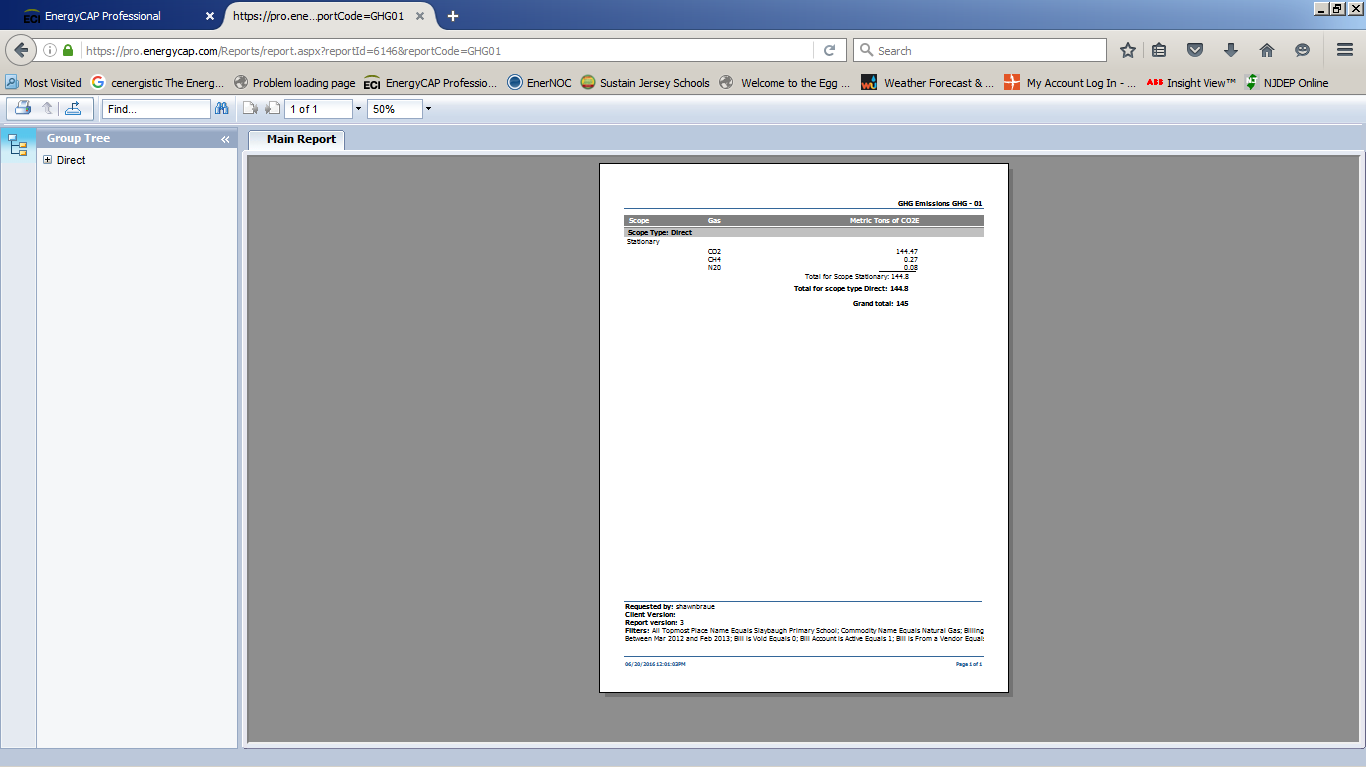 2013-2014 GHG 01 Slaybaugh Elementary/Primary School Complex Natural Gas 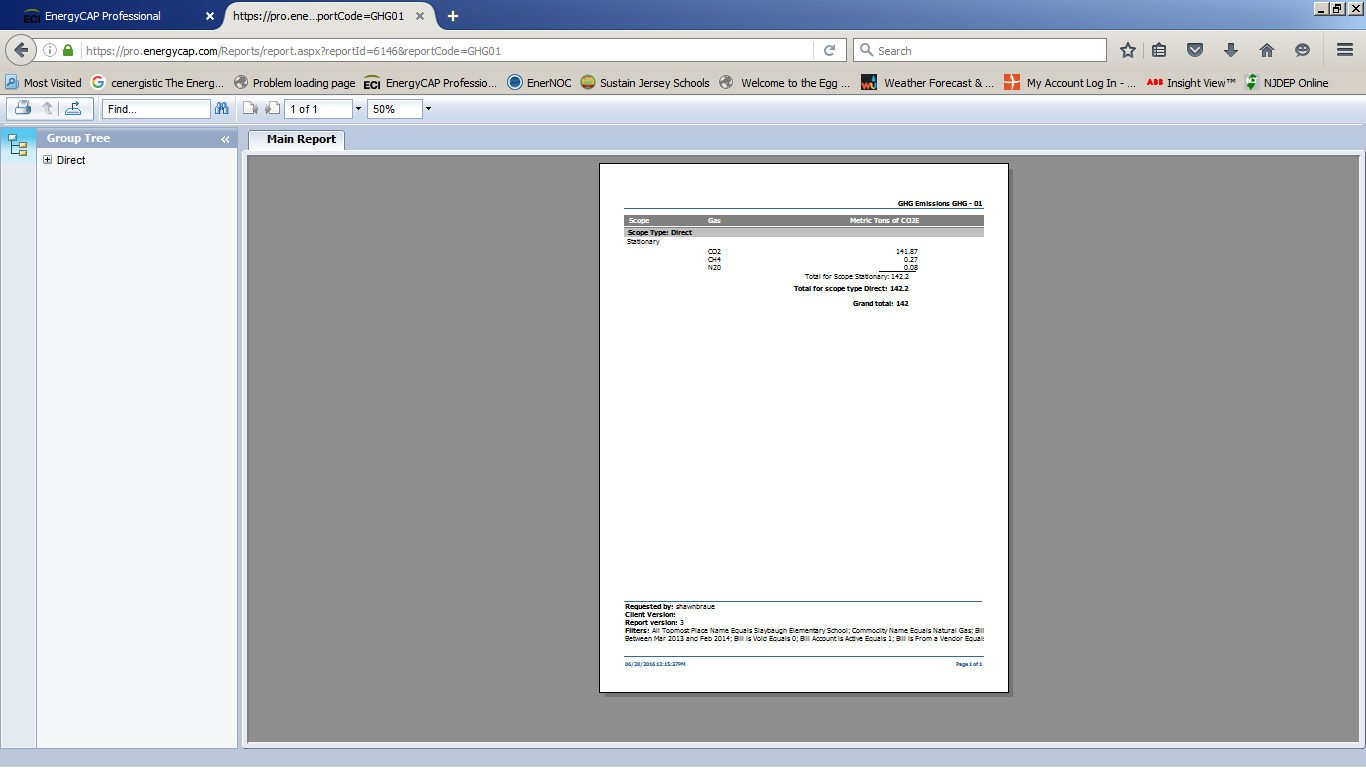 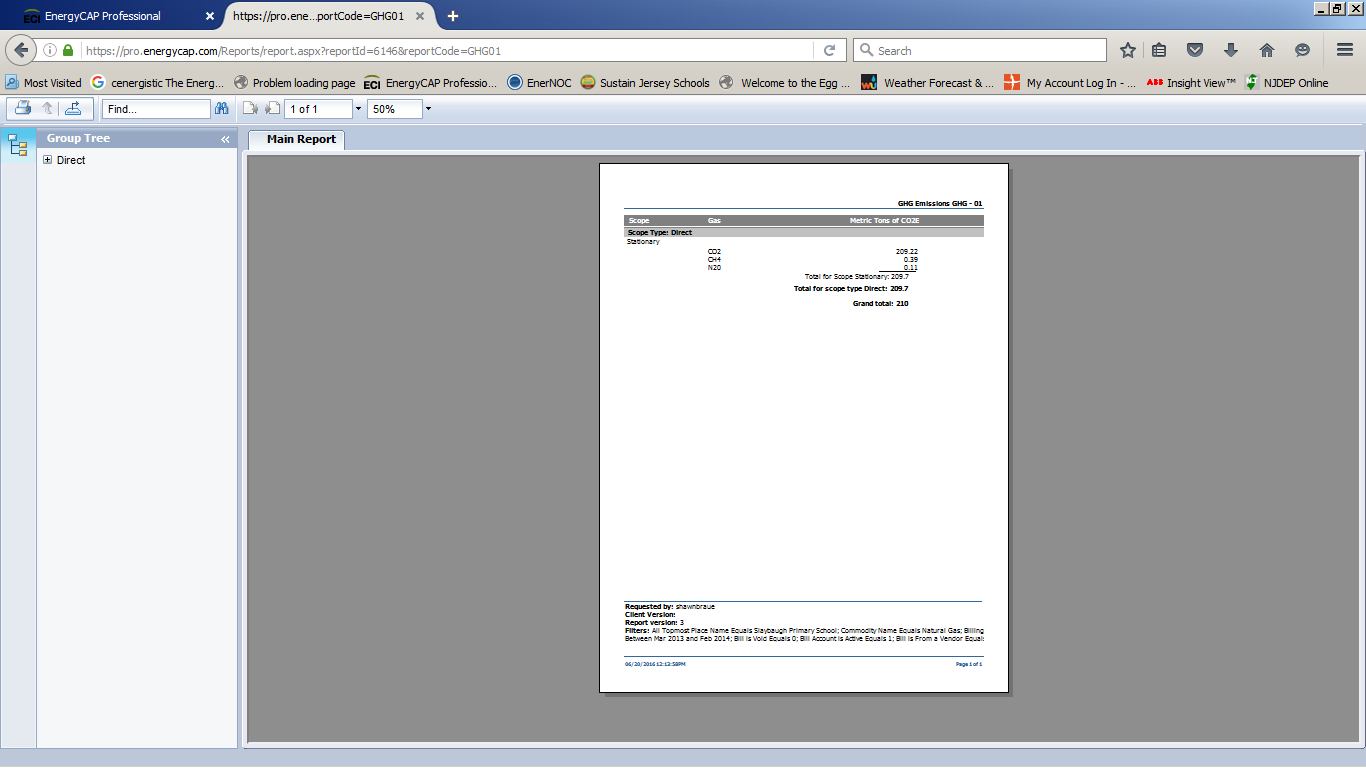 2014-2015 GHG 01 Slaybaugh Elementary/Primary School Complex Natural Gas 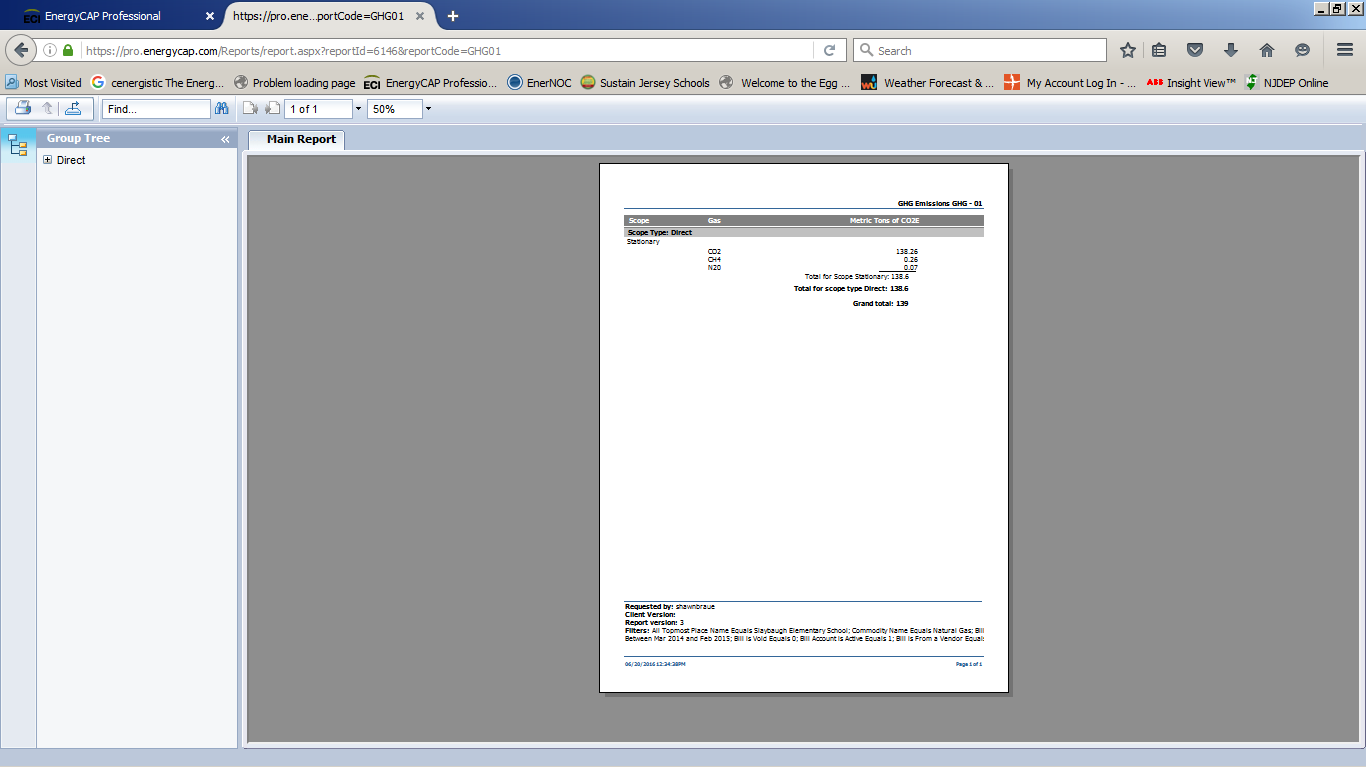 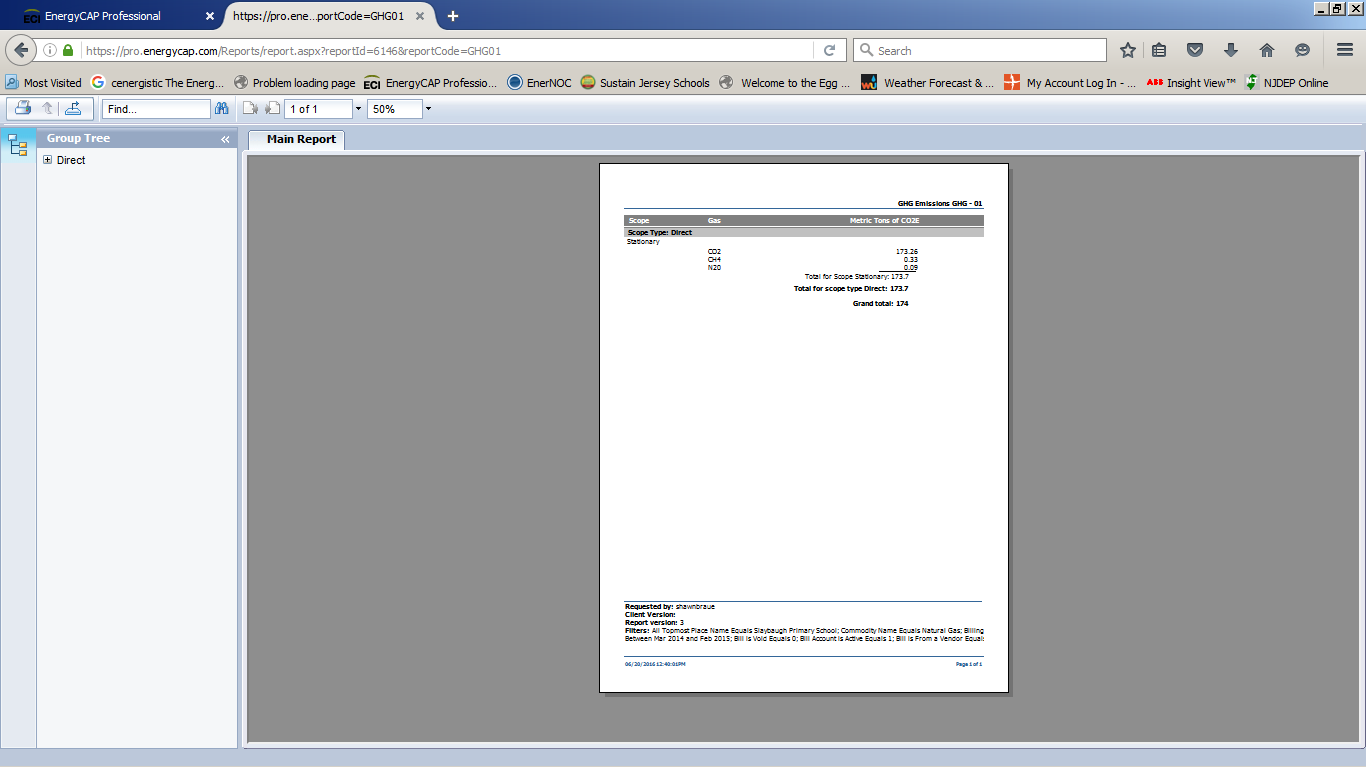 2015-2016 GHG 01 Slaybaugh Elementary/Primary School Complex Natural Gas 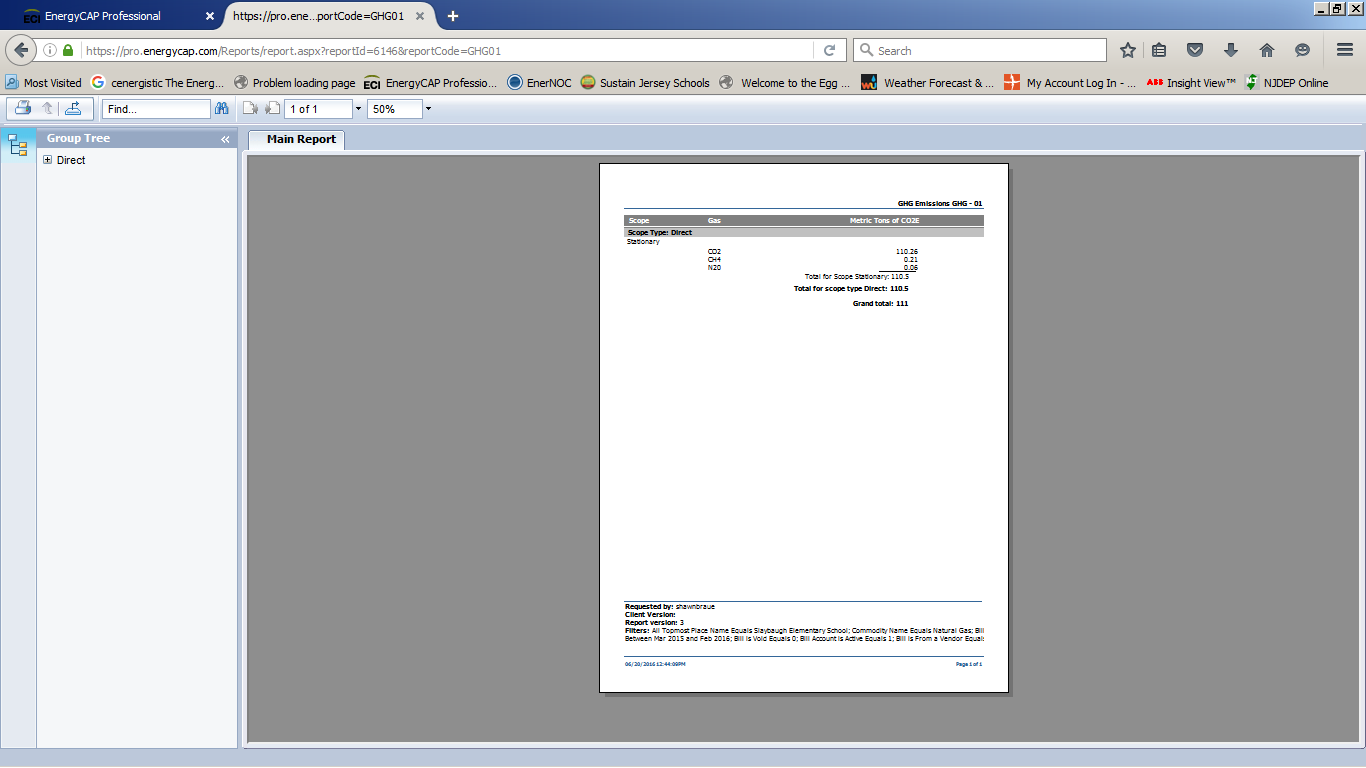 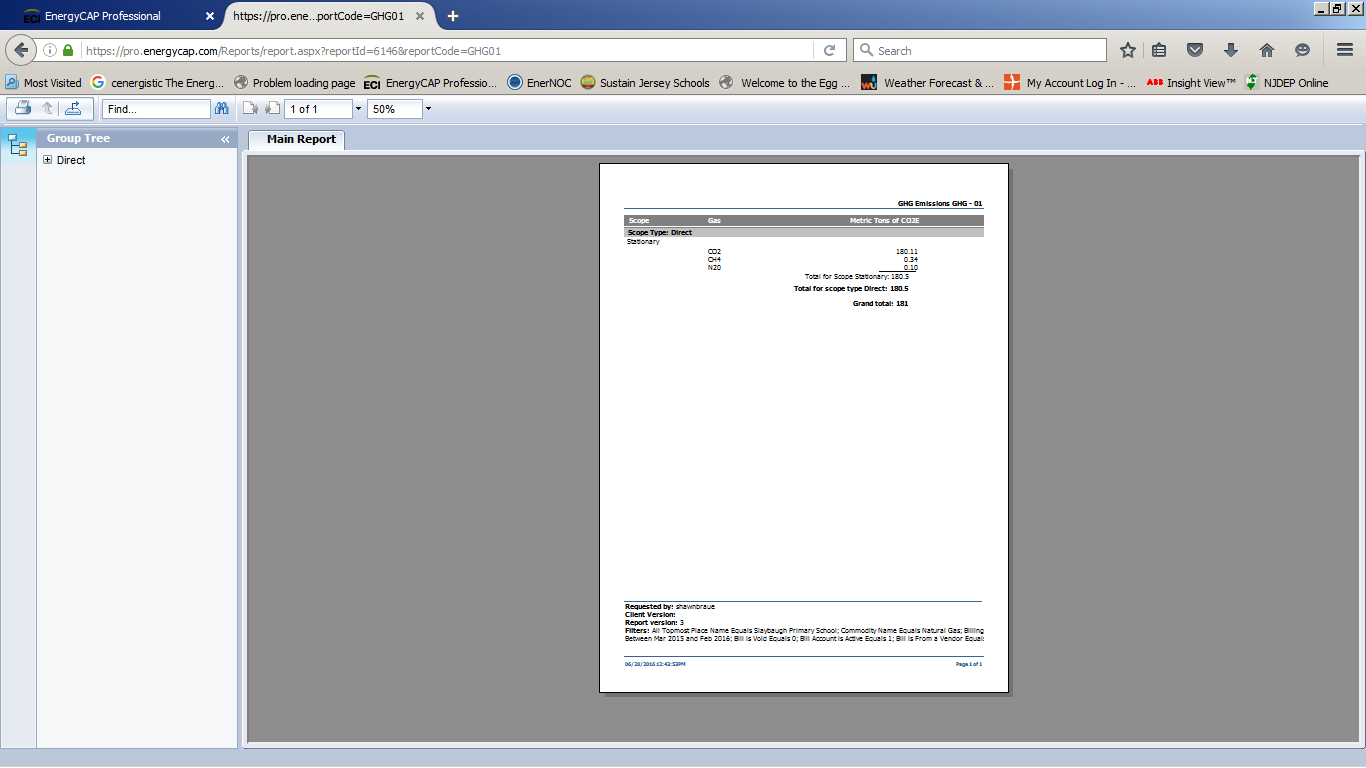 2011-2012 GHG 01 Swift School Natural Gas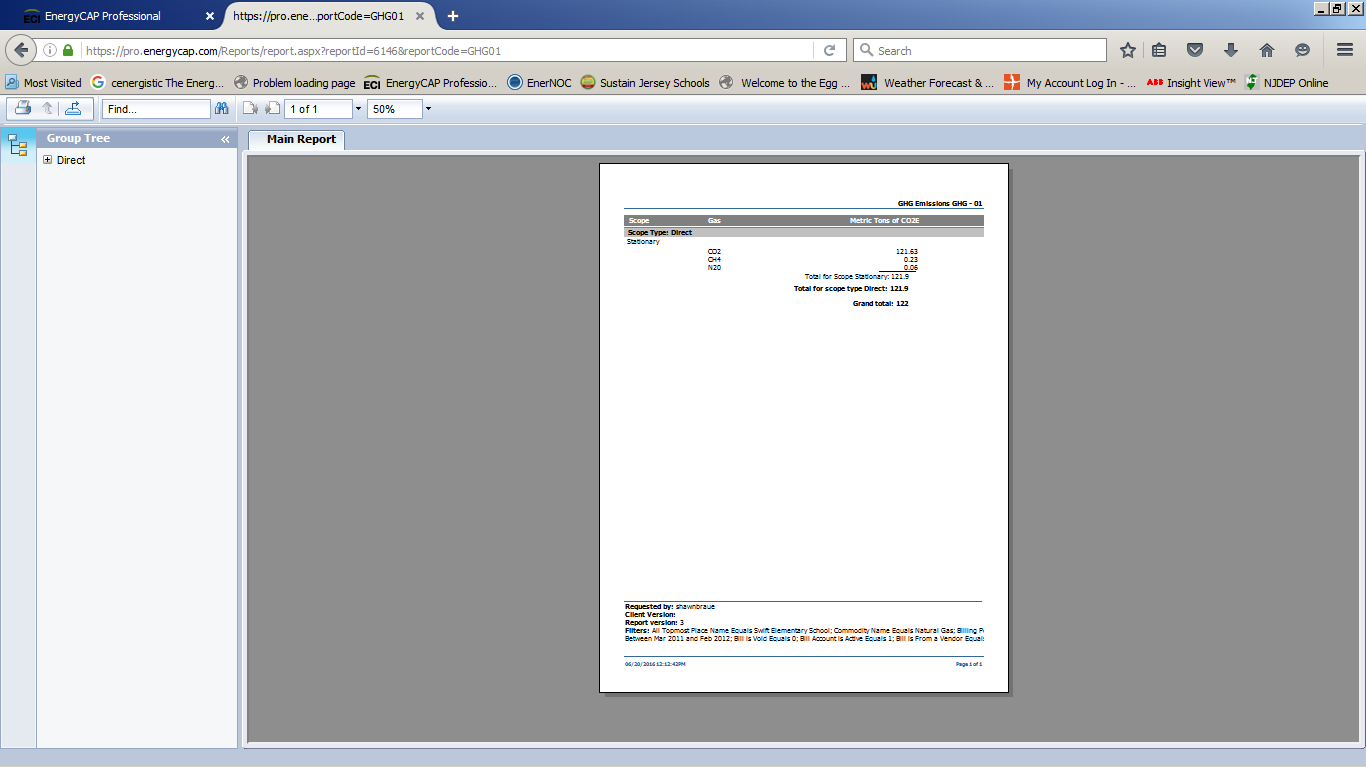 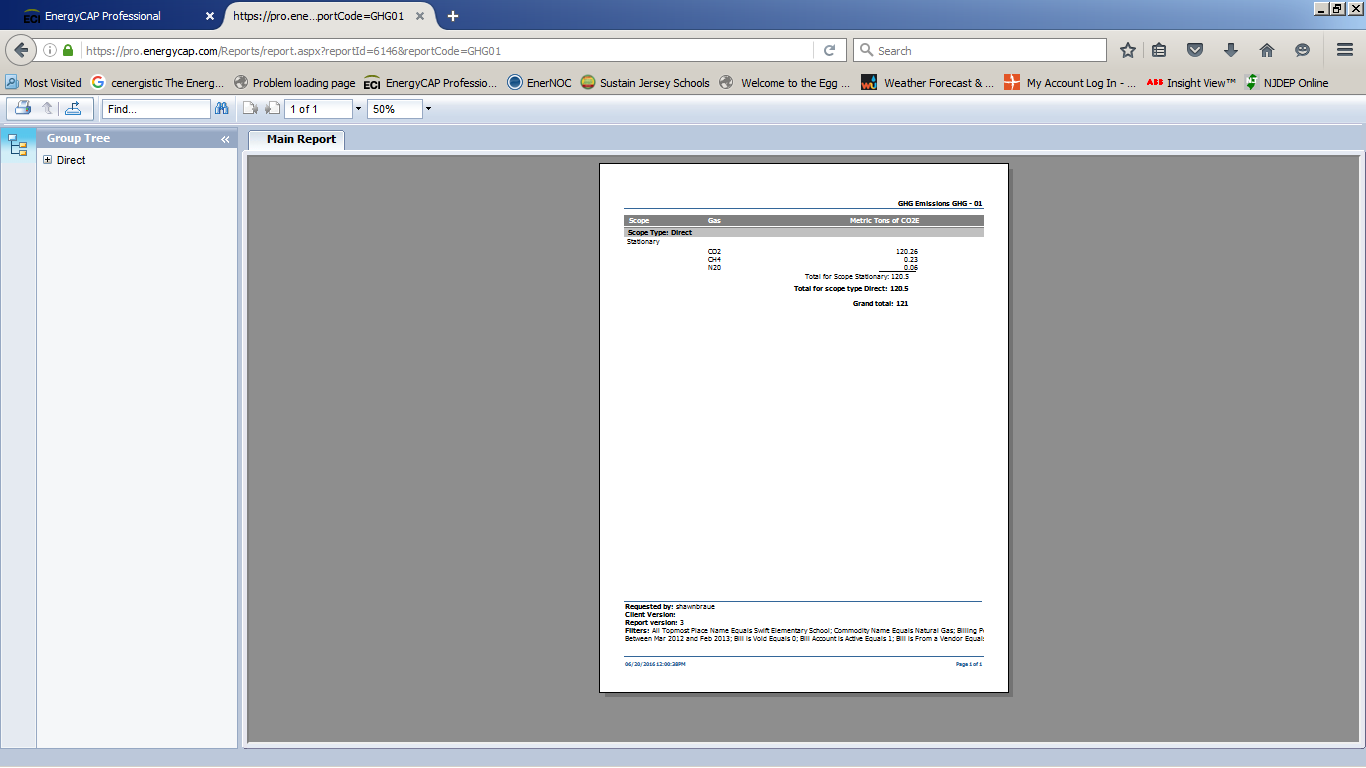 2013-2014 GHG 01 Swift School Natural Gas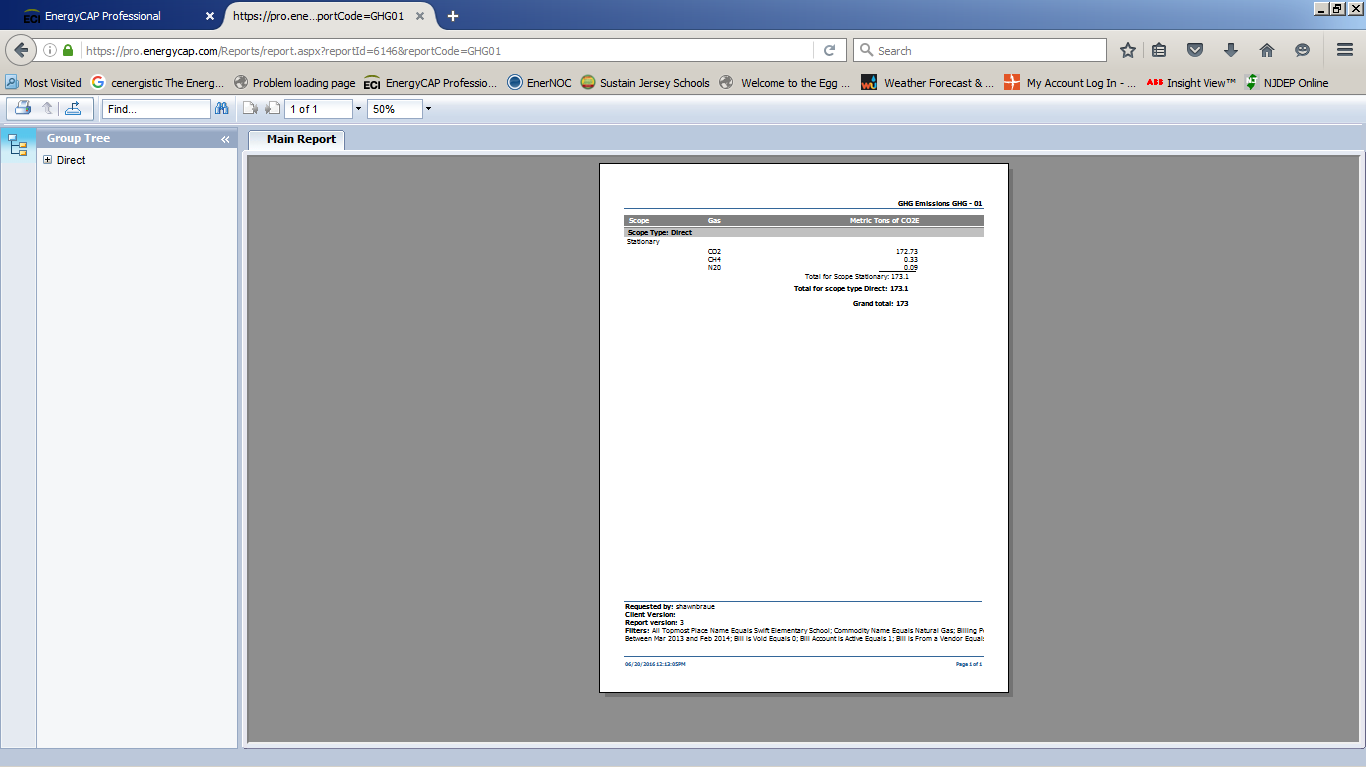 2014-2015 GHG 01 Swift School Natural Gas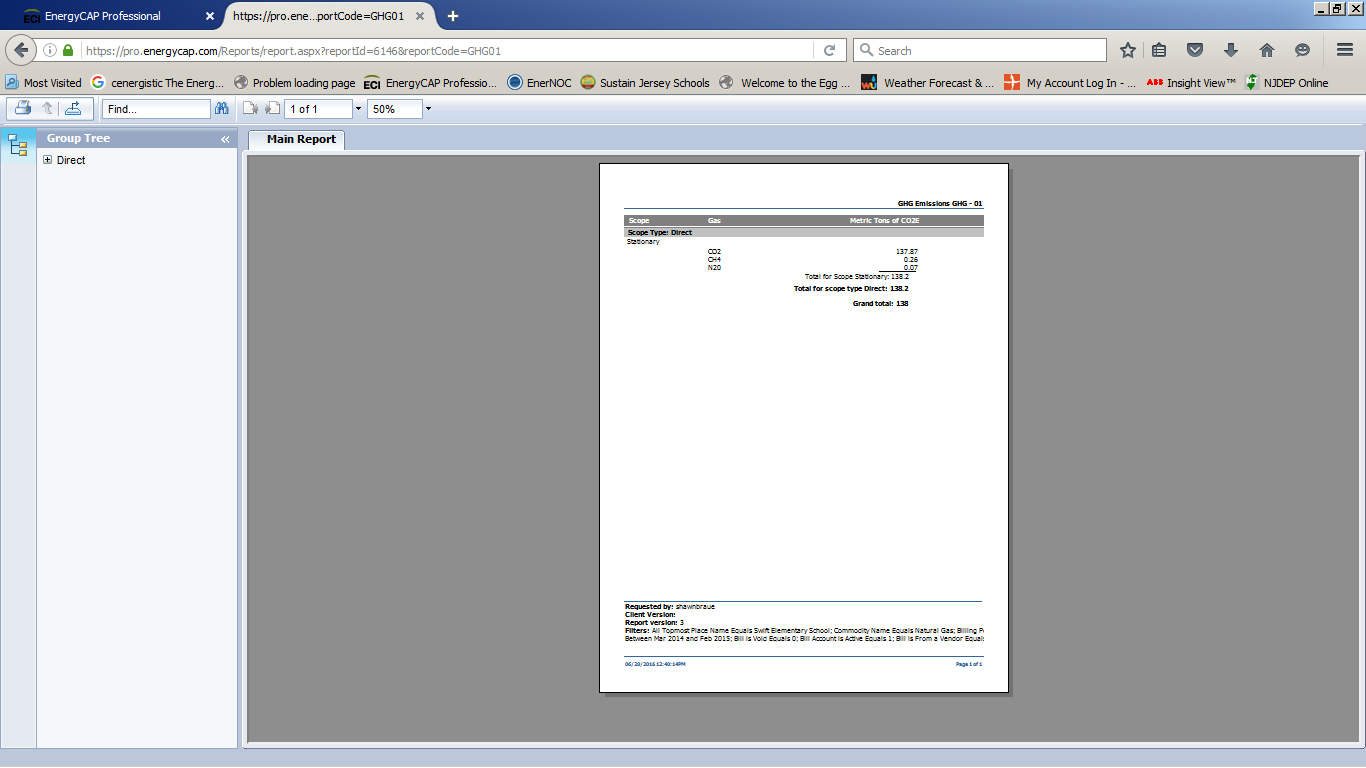 2015-2016 GHG 01 Swift School Natural Gas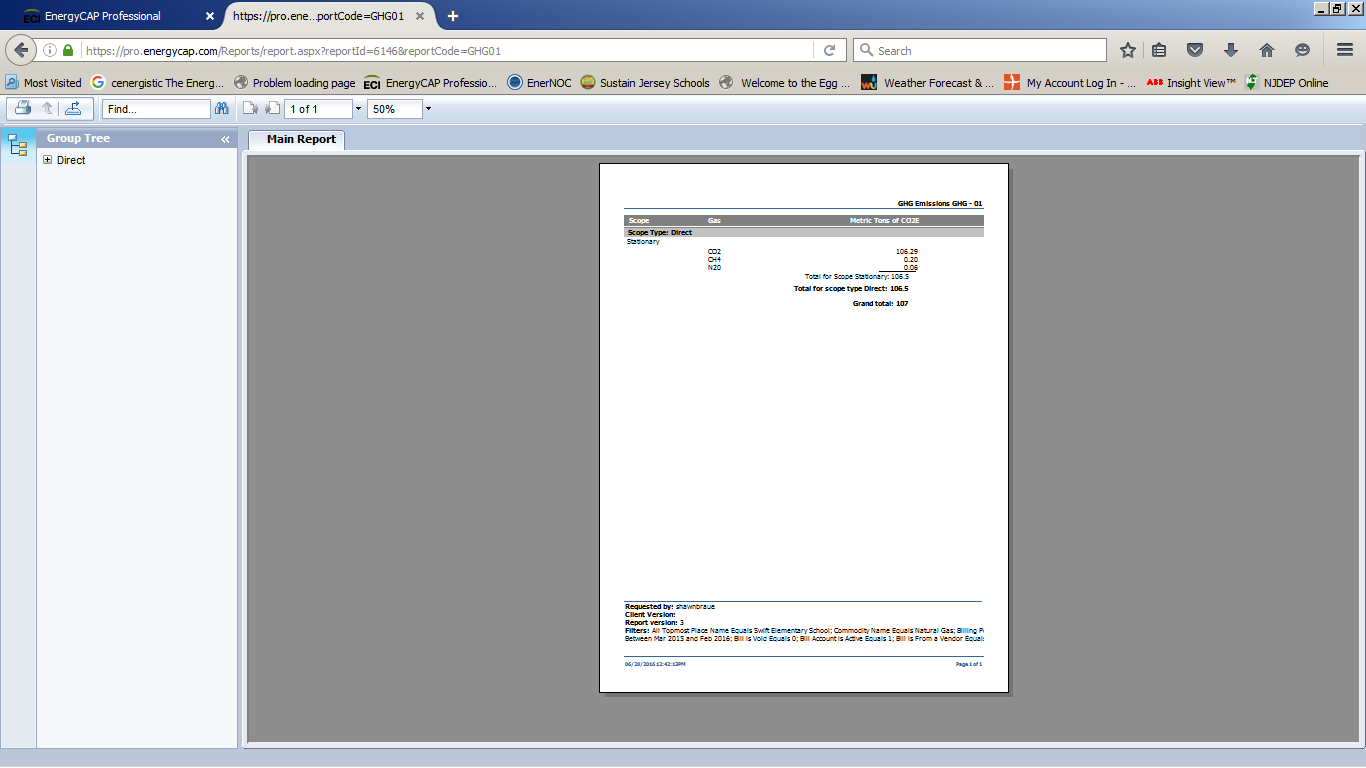 